S/N Drawing NO. Description Pages1. ZJ040SPNZC006 Working condition diagram 12. ZJ040SPNZC006 Shipping status diagram 23. Z06070000207AA Schematic diagram of driving system 3-44. Z04000000491AA Mast assembly 5-65. Z04010000009AA Mast lower section 7-96. Z04010500004AA Latch pin unit 10-117. Z04020000018AA Mast upper section 12-148. Z04020000154AA Cathead cylinder unit 15-169. Z04120000011AA Crown block assembly 17-1810. Z04120200003AA Sand sheave assembly 19-2011. Z04120900005AA Crown sheaves 21-2212. Z04121000005AA Fastline sheaves 23-2413. Z04121200001AA Deadline sheaves 25-2614. Z04130000011AA Crown block platform 27-2815. Z04150000017AA Mast base 29-3016. Z04160000156AA Racking board assembly 31-3217. Z04160208025AA Racking board body 33-3518. Z04170000038AA Centralizer, telescoping cylinder 36-3719. Z04180000007AA Mast support 38-3920. Z04210000054AA Guyline assembly 40-4121. Z04220000001AA Regulator of load guyline 42-4322. Z04230000010AA Mast foundation assembly 44-4523. Z04240000073AA Front support assembly(with load guylineregulator)46-4724. Z15010000154AA Standpipe assembly 48-4925. Z01000000058AA Power system 50-5126. Z01030000022AA Transfer case assembly 52-5527. Z01020000147AA Connection of engine and transmission 56-5728. Z01090000002AA Connection diagram of fuel lines 58-5929. Z01130000004AA Preheating and warming system 60-6130. Z01200000024AA Air filling system 62-6331. Z02010000011AA Deck frame assembly 64-6632. Z02200000002AA Wireline for 5t hydraulic winch 67-6833. Z02080000002AA Rear mechanical jack assembly 69-7034. Z02040000008AA Rear suspension assembly 71-7235. Z02070000003AA Front mechanical jack assembly 73-7436. Z02040000016AA Front suspension assembly 75-7637. Z02030000016AA Steering mechanism 77-7838. Z02030900002AA Steering power assisting cylinder 79-8039. Z05000000143AA Substructure assembly 81-8340. Z05010200005AA Escaping sliding way 84-8541. Z05010300013AA Column I 86-8742. Z05010300014AA Column II 88-8943. Z05010400285AA Stairs 90-9144. Z05010400288AA Stairs assembly 92-9345. Z05010601268AA Guardrail assembly 94-9546. Z05010800001AA Dolly 96-9747. Z05011200133AA Bottom assembly 98-9948. Z05011200134AA Bottom assembly 100-10149. Z05011400069AA Rotary table beam 102-10350. Z05011401131AA Top assembly (left) 104-10551. Z05011401141AA Top assembly(right) 106-10752. Z05012100001AA Rotary table area 108-10953. Z05012200052AA Setback area 110-11254. Z05020100112AA Pipe ramp 113-11455. Z05020200121AA Catwalk and pipe rack 115-11656.Z05020300044AA Pipe rack 117-11857. Z05090900001AA BOP handling guiderails 119-12058. Z03010000164AA Main drum 121-12359. Z03030000028AA Sand drum 124-12660. Z03050000136AA Drawworks frame and guard 127-12861. Z03070000007AA Right angle gear box 129-13162. Z03180000001AA Installation of upper drive box and lower drive box and tong counterbalance unit132-13363. Z03280000003AA Auxiliary brake system 134-13564. Z06020000004AA Lower chain case 136-13965. Z06110000001AA Rotary table drive lower box 140-14166. Z06110000002AA Rotary table drive upper box 142-14367. Z07260000042AA Schematic diagram of hydraulic system 144-14668. Z07150000016AA Cathead cylinder 147-14869. Z07050000002AA Cathead cylinder lines 149-15070. Z07060200001AA Two bank valve lines 151-15271. Z07060000012AA Seven bank valve lines 153-15472. Z07030000002AA Raising lines 155-15673. Z07120000001AA Raising cylinder 157-15974. Z07060300002AA Three bank valve lines 160-16275. Z07130000033AA Telescoping cylinder 163-16476. Z07040000002AA Hydraulic winch lines 165-16677. Z07010000003AA Oil pump lines 167-16978. Z07020000002AA Jack lines 170-17179. Z07140000002AA Jack cylinder 172-17380. Z07140000009AA Jack cylinder 174-17581. Z07080000003AA Steering power assisting lines 176-17882. Z07320000004AA Latch pin cylinder lines 179-18083. Z07320000005AA Latch pin cylinder 181-18284. Z08280000170AA Schematic diagram of air system 183-18585. Z08270000019AA Chassis air system diagram 186-18786. Z08120000002AA Differential lock lines 188-18987. Z08030000002AA Deck frame air lines 190-19188. Z08150000001AA Cab lines 192-19389. Z08060000002AA Drawworks lines 194-19590. Z08130000003AA Air suspension lines 196-19791. Z08340000001AA Front drive lines 198-19992. Z08090000001AA Hydraulic pump lines 200-20193. Z08040000002AA Throttle shutdown lines 202-20494. Z08110000002AA Carrier brake lines 205-20795. Z08070000001AA Rotary table lines 208-20996. Z08390000002AA Air compressor assembly 210-21197. Z08180000001AA Spinner lines 212-21398. Z08200000001AA Crown-o-matic air cylinder 214-21599. Z08240000001AA Valve saver 216-217100. Z09000000150AA-AED Wire connection diagram of cab 218101. Z09000000150AA-AED Wire harness of chassis 219102. Z09000000150AA-AED Wire harness of engine 220103. Z09000000150AA-AED Driller's control box harness 221104. Z09000000150AA-AED Front wire connection plate terminallayout diagram222105. Z16020000002AA Self-controlled pulley 223-224106. Z16120000012AA YG250 hook assembly 225-227107. Z16120000045AA Traveling block and hook assembly 228-229108. Z16120100016AA Traveling block assembly 230-232109. Z16140000004AA ZP275 rotary table assembly 233-235110. Z16180000028AA Mud board 236-237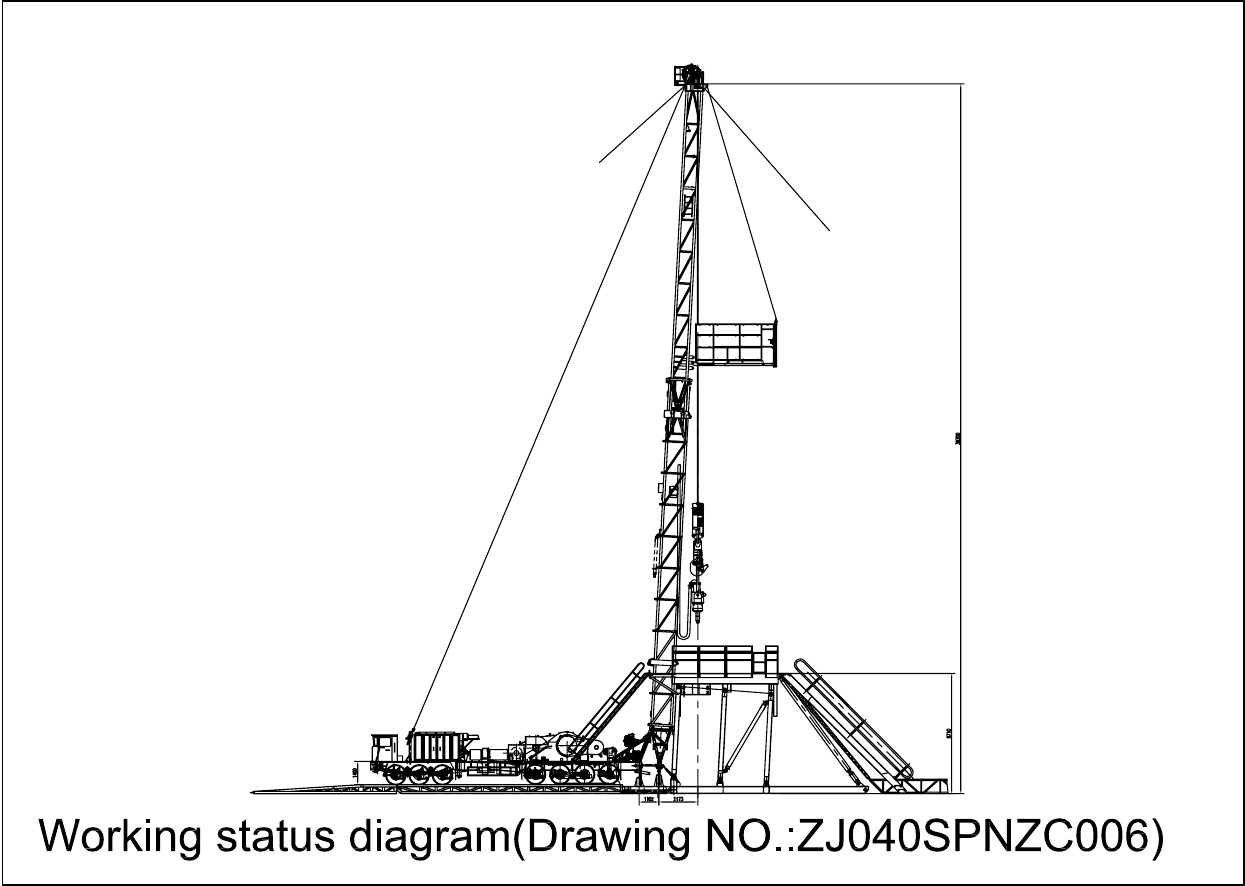 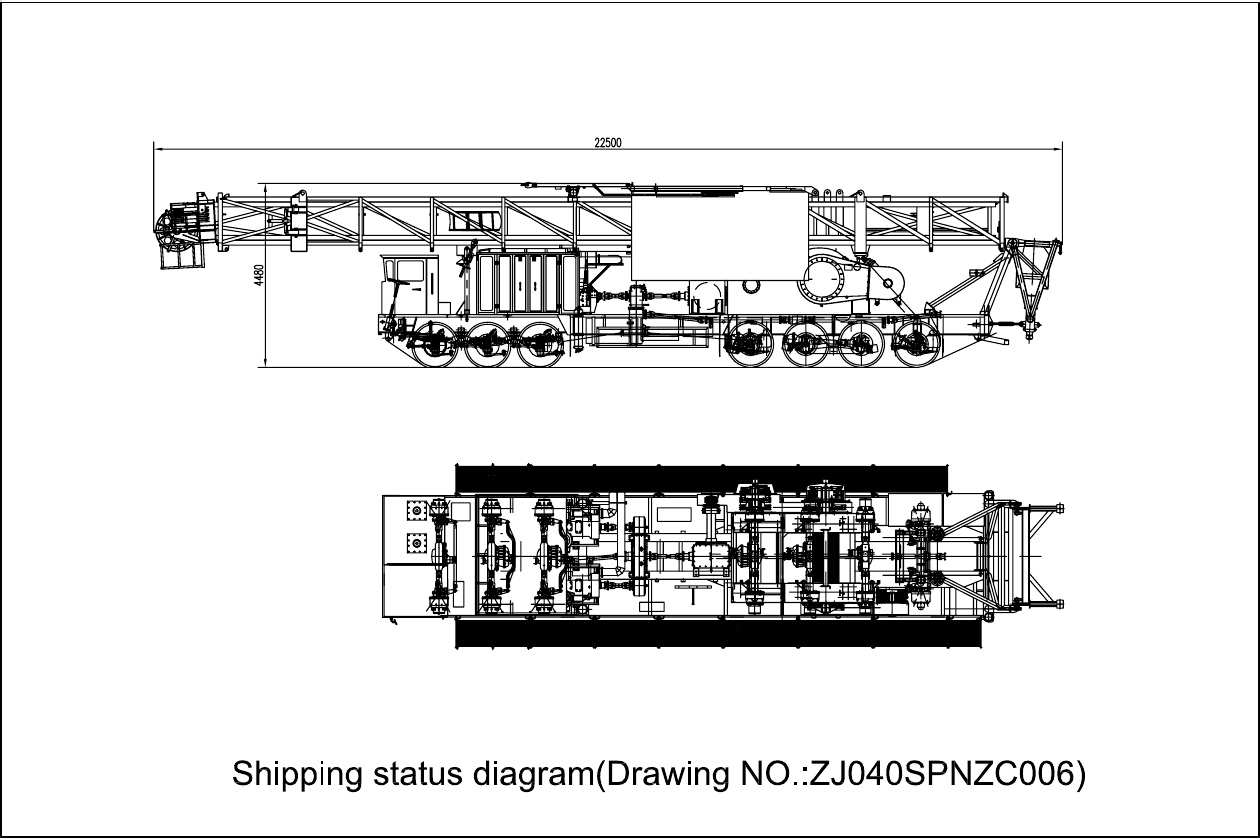 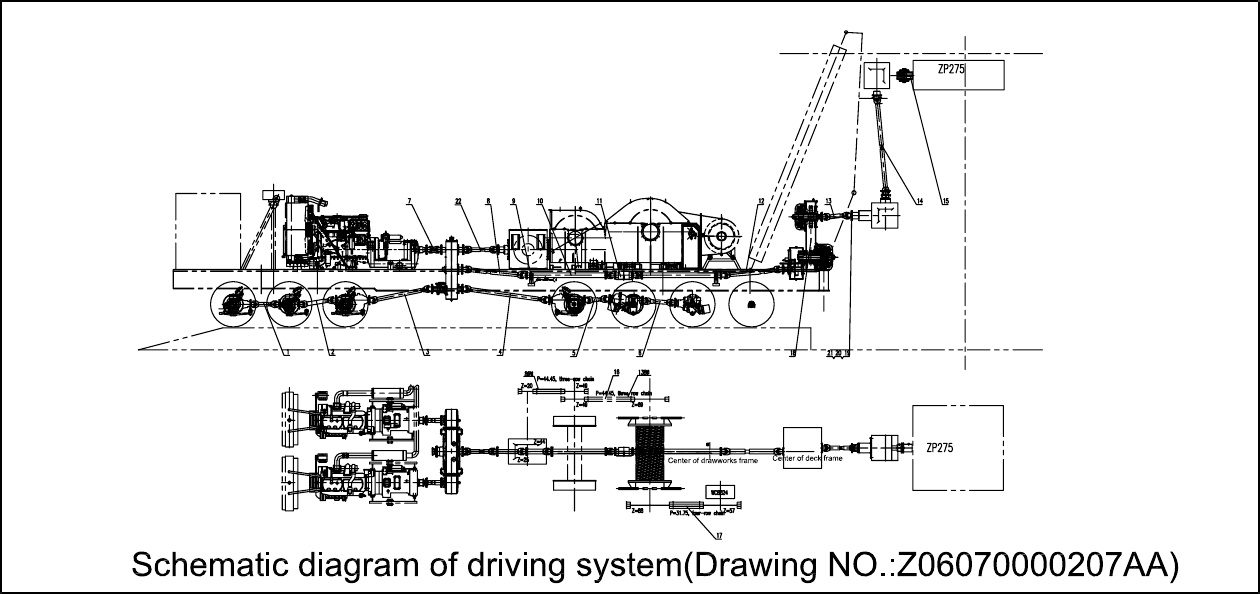 Page-4ZJ40 Truck-mounted Drilling RigParts ManuaItem NO. Drawing NO. Description Qty.Z06070000207AA Schematic diagram of driving system1 5000700027 Front driving shaft LK0=70512 5000700043 Two axle driving shaft LK0=895 13 5000700084 Driving shaft LK0=1400 1 4 5000700138 Driving shaft Lko=1950 15 5000700048 Driving shaft L=610±40 16 5000700024 Inter-axle driving shaft LK0=680 17 5000800002 Driving shaft L＝350±15 28 5000700903 Driving shaft from compound box to output driving shaft of rotary table 19 Z06100000001AA Support, driving shaft 4 10 5000700176 Intermediate fixed type driving shaft 2 11 Z06010000001AA Support shaft 112 5000700902 Input driving shaft, lower chain case 113 5000700184 Input shaft, lower angle box of rotary tableLK0=750 114 5000700904 Output shaft, lower angle box of rotary table 115 5000800055 Cage type universal coupling 116 5401500016 Three-row chain 1 3/4" 28A-3 22417 5401500017 Four-row chain 1 1/4" 20A-4 17618 5401500007 Double row chain 2" 32A-2 6019 4302416060 Hexagon head bolt 10.9 grade M16*1.5*60 22820 4313100016 Spring washer 16 22821 4310000016 Nut 10 grade M16X1.5 22822 5000700155Driving shaft LK0=805 1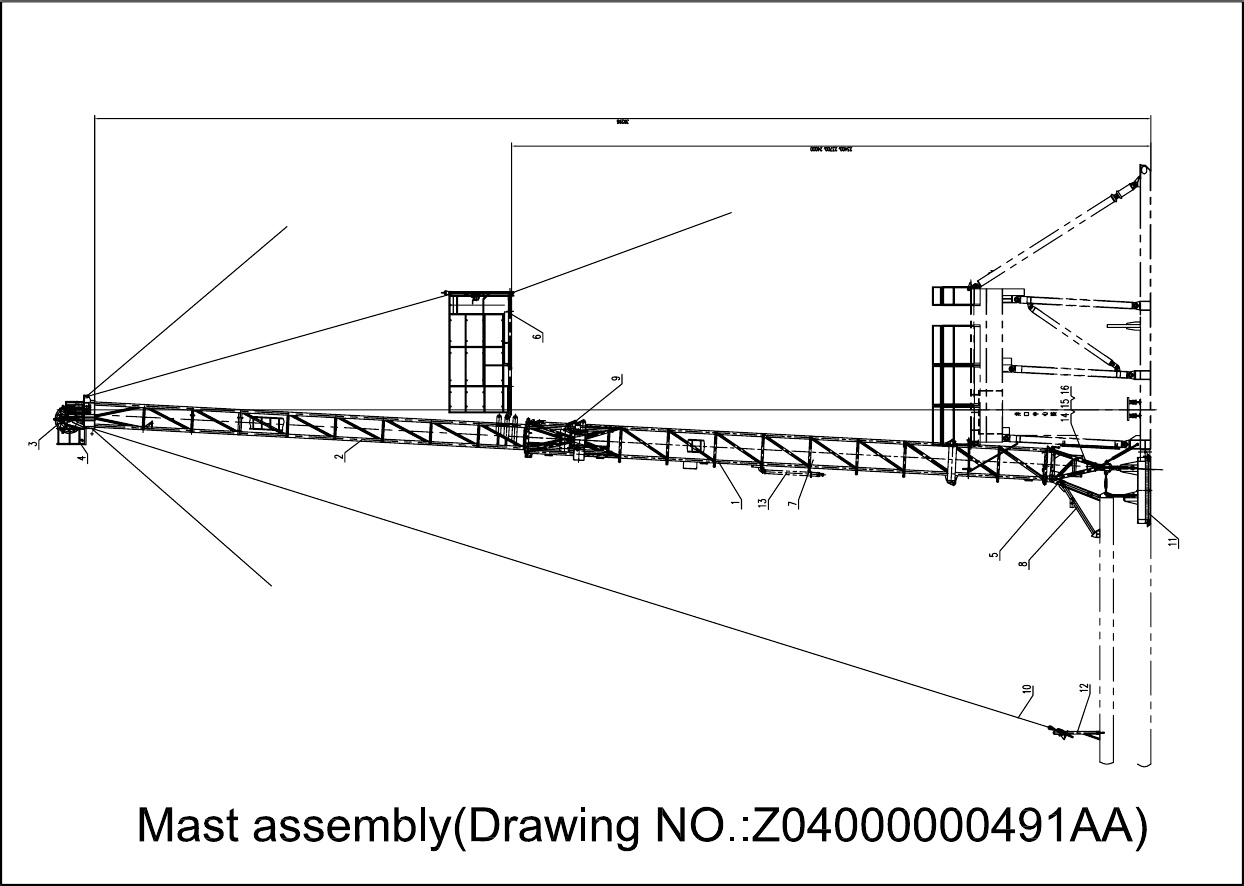 Page-6ZJ40 Truck-mounted Drilling RigParts ManualItem NO. Drawing NO. Description Qty.Z04000000491AA Mast assembly1 Z04010000009AA Mast lower section 12 Z04020000018AA Mast upper section 13 Z04120000011AA Crown block assembly 14 Z04130000011AA Crown platform 15 Z04150000017AA Mast base 16 Z04160000156AA Racking board assembly 17 Z04170000038AA Centralizer, telescoping cylinder 18 Z04180000007AA Mast support 19 Z15010000154AA Standpipe assembly 110 Z04210000054AA Guyline assembly 111 Z04230000010AA Mast foundation 112 Z04240000073AAFront support assemby(with load guylineregulator)113 Z04020000154AA Cathead cylinder unit 114 P6300117AA API nameplate, mast 115 P6300116AA Mast inspection board 116 4315203015 Rivet 3X15 1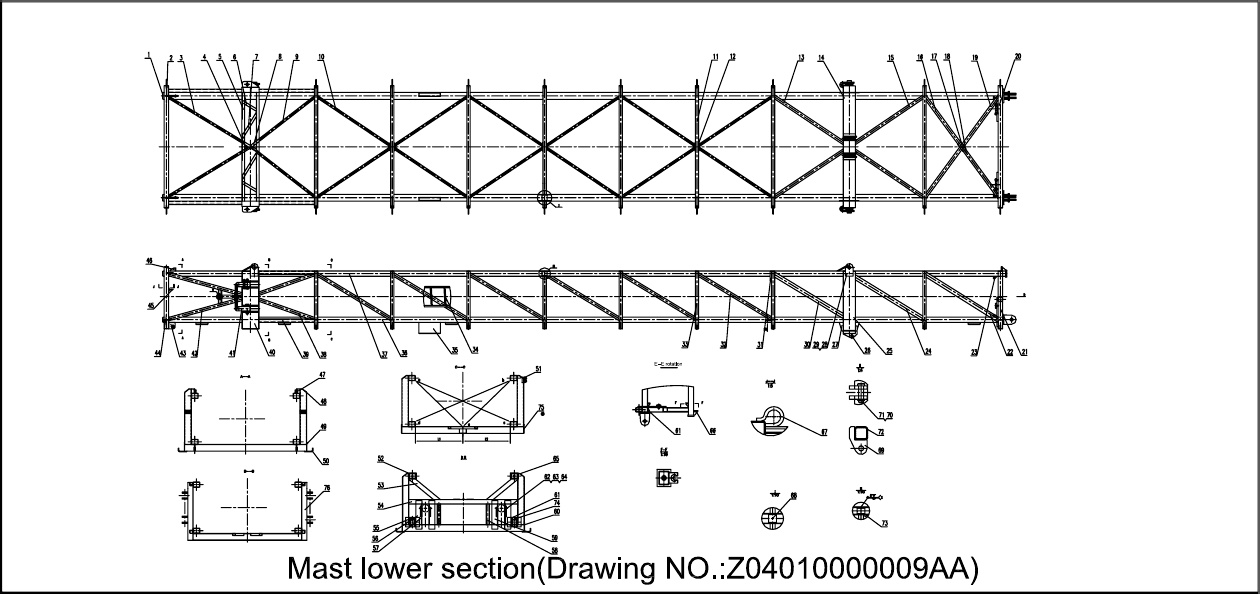 Page-8 ZJ40 Truck-mounted Drilling Rig Parts ManualItem NO.Drawing NO.Description Qty.Z04010000009AAMast lower section1 P6101668AA Plug plate 148×108 42 P9941604AA Bottom cross beam L2824 13 P9840541AA Bottom brace 24 P9840542AA Bottom brace 15 P9941605AA Bottom beam L2520 26 P9840543AA Bottom brace 37 P9840544AA Bottom brace 28 P9840545AA Bottom brace 19 P9840546AA Bottom brace 210 P9840547AA Bottom brace 1211 P9941606AA Bottom beam L2824 812 P6202249AA Base plate 200X146 613 P9840548AA Bottom brace 214 Z04010200005AA Rod type beam 115 P9840549AA Bottom brace 216 P9840550AA Bottom brace 117 P6202250AA Pitch plate 118 P9840551AA Bottom brace 119 P9840552AA Bottom brace 120 P9941607AA Bottom beam 121 P9840553AA Side column 222 P9840554AA Side brace 223 Z04011100010AA Limit seat 424 P9840555AA Side brace 225 Z04012500004AA Side column 226 P6000228AA Pad eye 427 P6202114AA End plate 228 4400200211 Shackle S-DX10 429 P6202115AA Pad eye 430 P9840556AA Side brace 231 Z04011600002AA Tubing support, cathead cylinder 132 P9840557AA Side brace 1233 P9941615AA Side column L1182 1634 Z04310000003AA Stairs assembly 135 Z04010800004AA Front bolster 236 P9941616AA Rear leg L19452 237 P9941617AA Front leg L19522 238 P9840558AA Side brace 439 P9941620AA Rectangular tube L1282 440 Z04010600045AASide supporting box, at off driller'sside141 Z04010500004AA Latch pin unit 242 P9840559AA Side brace 443 Z04014100001AA Support, guyline 244 P9840560AA Side column 245 Z04010100001AA Pad eye, wireline 246 Z04010400001AA Raising limit seat 247 Z04010300001AA Reinforced pipe 248 P6101545AA Plug plate 249 P6101672AA Plug plate 200×92 250 P9960374AA Pot hook 2051 Z04011600003AA Tubing support, spinner  152 Z04011300001AA Seat plate 253 P9840561AA Brace, doorframe 254 P9941621AA Beam, doorframe 155 Z04011500001AA Hinged seat 156 P6202117AA Seat plate, cylinder 257 P991004394AA Reinforced plate 102X480 458 P9941622AA Reinforced support 259 P6202125AA Seat plate, cylinder 260 P6101673AA Plug plate 200×92 261 P6202127AA Reinforced plate 262 4300820075 Bolt M20×75 463 4309300020 Nut M20 464 4313100020 Spring washer 20 465 P6101560AA Plug plate 266 Z04011600001AA Support 267 P9960375AA Lifting ring 268 Z04020601002AA Liner 269 P6013174AA Pad eye 470 P2000036AA Pin shaft 271 P2001315AA Safety pin 272 P9840003AA Rectangular tube 273 Z04022100004AA Liner 274 Z04011500009AA Hinge seat 175 P991000145AA Plug plate 200×66 1676 Z04010600046AA Side supporting box, at driller's side 1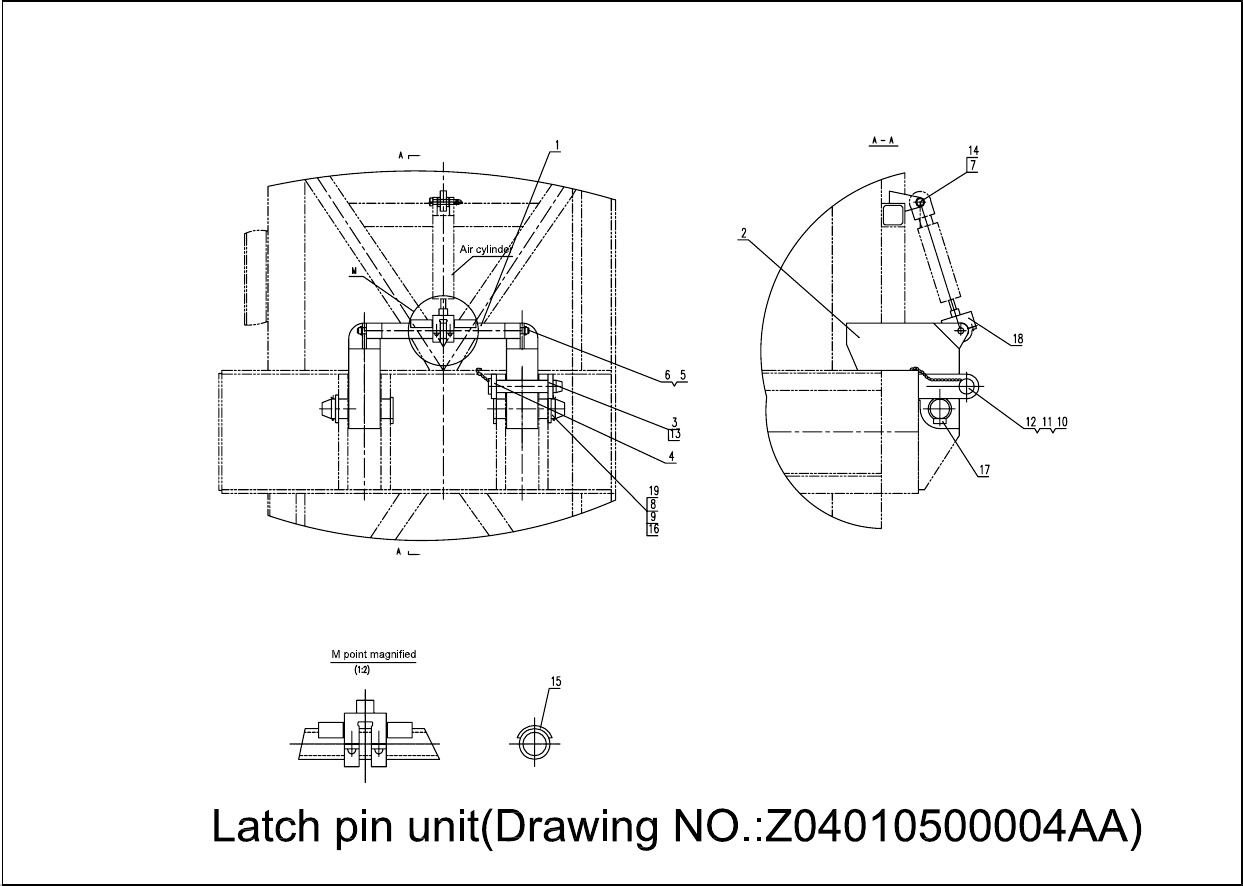 Page-11ZJ40 Truck-mounted Drilling RigParts ManualZ04010500004AALatch pin unit1 Z04010501001AA Connection rod 1 2 Z04010503003AA Pad eye, lock pin23 P6000251AA Pad eye14 P6000252AA Pad eye15 4313200020 Washer 2026 4314504030 Cotter pin 4X3027 P2000050AA Pin 28 4314508090 Cotter pin 8X9029 4101800008 Oil cup M10X1210 P9100024AA Chain 5 (L350)111 P1100030AA Overlap link 112Z04010502006AASafety pin113 P2000036AA Pin shaft 214 4314504040 Cotter pin 4X40 215 P9970189AAStopper 216 P1000025AA Washer 217P6000272AA Steel plate 40X16218 Z04010900001AA Pad eye 119 P2000035AA Pin 2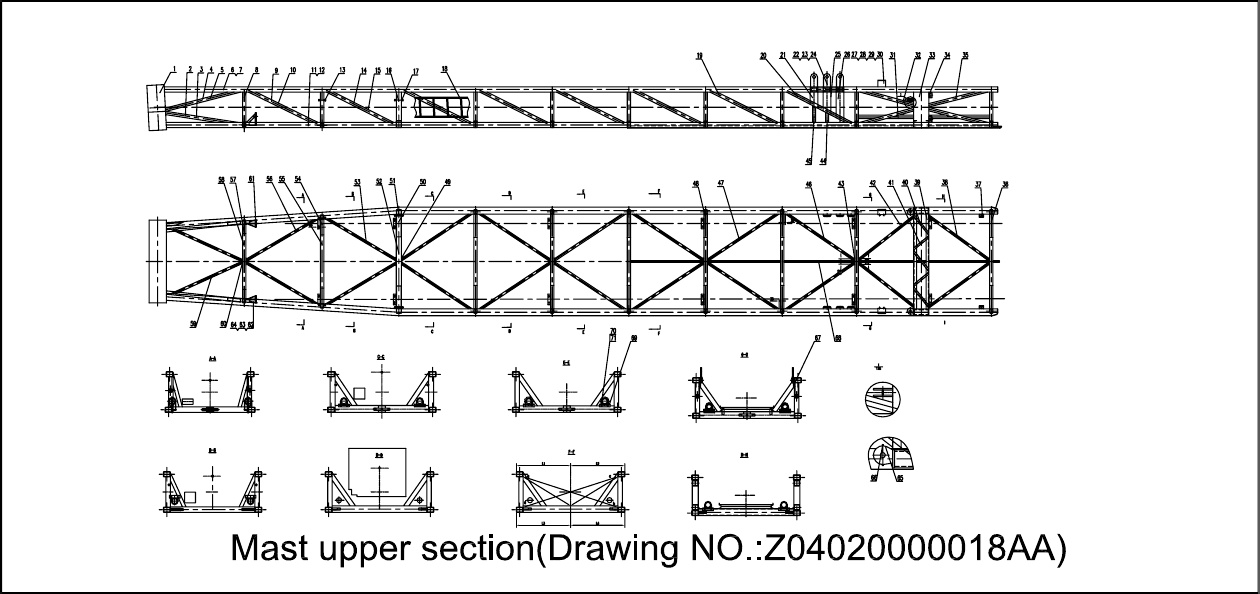 Item NO. Drawing NO.Description Qty.Z04020000018AA Mast upper section1 Z04020400014AA Crown seat 12 P9840517AA Side brace 13 P9841767AA Side brace 14 P9840518AA Side brace 15 P9841768AA Side brace 16 Z04020600006AA Front leg 17 Z04020600004AA Front leg 18 P9942002AA Side column 189 P9840519AA Side brace 110 P9841772AA Side brace 111 Z04020700004AA Rear leg 112 Z04020700003AA Rear leg 113 P9870286AA Threading pipe 214 P9840520AA Side brace 115 P9841773AA Side brace 116 P9840521AA Side column 217 P9870287AA Threading pipe 218 Z04020800004AA Stairs 119 P9840522AA Side brace 1020 P9840523AA Side brace 221 P6004417AA Seat plate 222 P6004418AA Support, racking board 223 4315620045 Bolt M20X45 1824 4313100020 Spring washer 20 1825 P6004419AA Seat plate 226 P6004420AA Seat plate 227 Z04020100001AA Raising limiting piece 228 P6000842AA Seat plate 229 4315616035 Bolt M16X35 430 4313100016 Spring washer 16 431 Z04020500005AA Tray, traveling block 132 P9840524AA Side brace 433 Z04020200002AA Loading box 234 P7100015AA Locking pin seat 435 P9840525AA Side brace 436 P9942004AA Bottom beam 737 Z04020300001AA Fixed seat 238 P9840526AA Bottom brace 239 P9920689AA Bottom beam 240 P9840527AA Channel steel 341 P9820180AA Channel steel 242 P9840528AA Bottom brace 243 P6005355AA Base plate 160X140 744 P9840529AA Reinforced support 2Item NO.Drawing NO.DescriptionQty.45 P9840530AA Reinforced support 246 P9840531AA Bottom brace 247 P9840532AA Bottom brace 1048 P9840533AA Brace, doorframe 1449 P6005356AA Base plate 200X140 250 P9840534AA Brace, doorframe 251 P6005357AA Plug plate 110X11 452 P9942005AA Bottom beam L2163 153 P9840535AA Bottom brace 254 P9840536AA Brace, doorframe 255 P9942006AA Bottom beam L1959 156 P9840537AA Bottom brace 257 P9840538AA Brace, doorframe 258 P9942007AA Bottom beam L1724 159 P9840539AA Bottom brace 260 P6005359AA Base plate 160X112 261 P6216431AA Top plate 262 P6004422AA Vertical plate 263 P6004423AA Stiffener 264 P6004424AA Stiffener 265 P6004425AA Vertical plate 266 P9960460AA Round steel L=64 267 P6015876AA Base plate 668 Z04022100010AA Guiderails 169 P9910067AA Fixed seat, cylinder 1270 P5000014AA Set screw, cylinder 1271 4309300012 Nut M12 2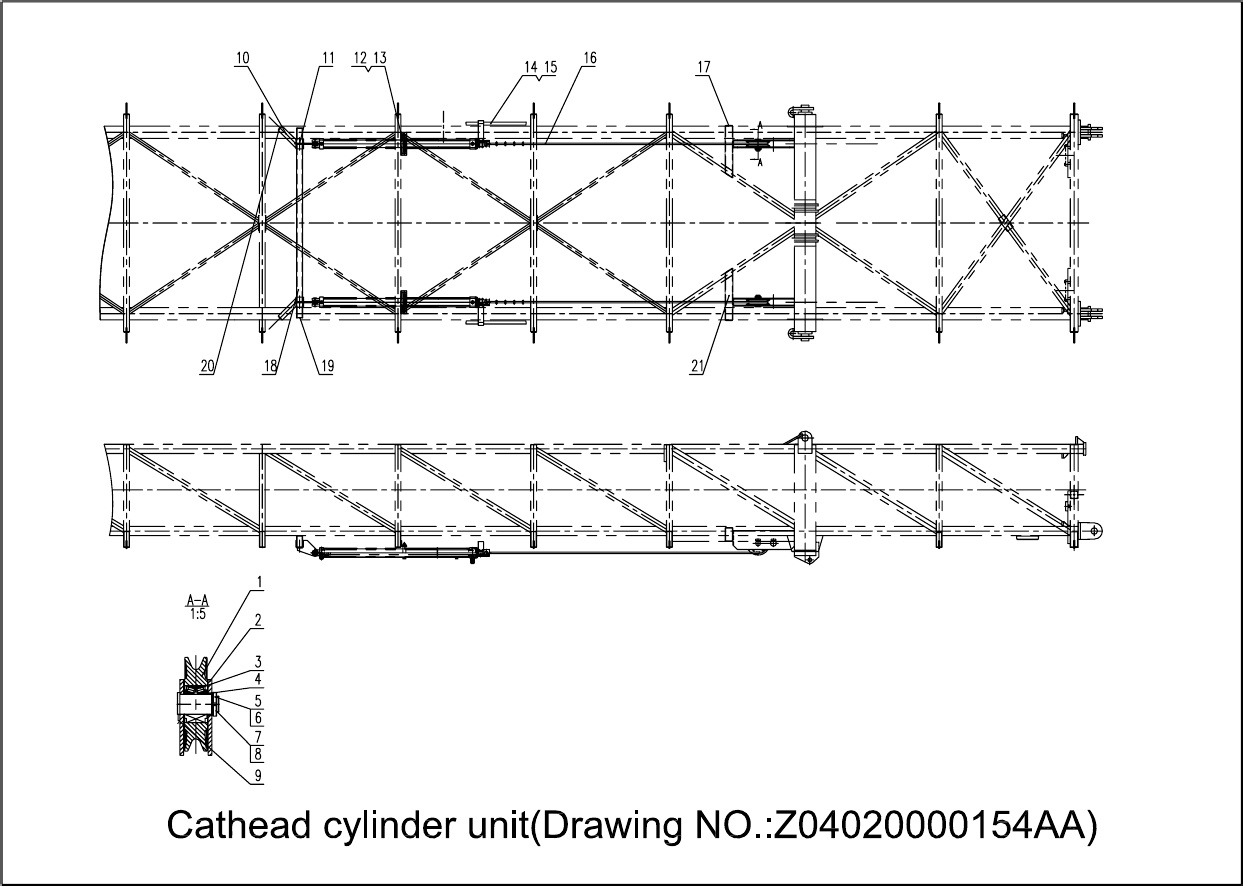 Page-16ZJ40 Truck-mounted Drilling RigParts ManualItem NO.Drawing NO.DescriptionQty.Z04020000154AACathead cylinder unit1 P0300026AA Cathead sheave 22 Z04200300001AA Support, sheave 23 4500100241 Bearing 97513 24 P1100268AA Inner retaining ring 25 4312900052 Round nut M52X1.5 26 4313600052 Lock washer 52 27 P2400128AA Sheave shaft 28 4101800008 Oil cup M10X1 29 P991000111AA Stopper 20X30 410 P991040066AA Reinforced support 211 Z04010900115AA Pad eye, cathead cylinder 212 P9810029AA Fixed frame 213 P7100036AA Hanger 214 P991070041AA Guiding pipe L3100 215 P991020018AA Channel steel L300 416 Z04200100001AA Cathead lines 217 Z04011200026AA Reinforced pipe 118 P991040065AA Rectangular tube 119 P6110270AA Plug plate 138X62 220 P6216498AA Plug plate 66X66 221 Z04011200027AA Reinforced pipe 1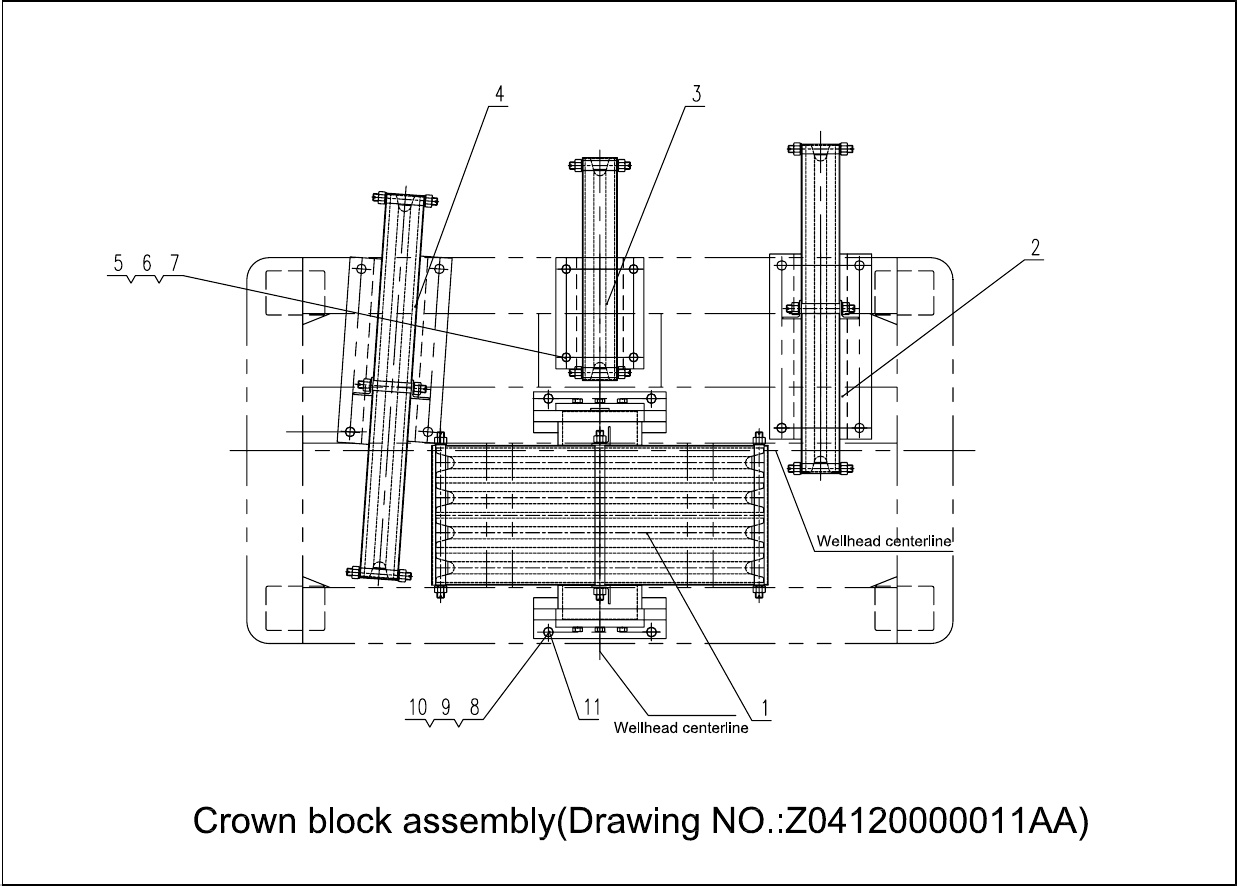 Item NO.Drawing NO.DescriptionQty.Z04120000011AACrown block assembly1 Z04120900005AA Crown block sheaves 12 Z04121200001AA Deadline sheaves 13 Z04120200003AA Sand sheave assembly 14 Z04121000005AAFastline sheaves 15 4303322065Bolt M22x65 46 4315100022 Nut M22 47 4313100022 Spring washer 22 48 4303324070 Bolt M24x70 129 4315100024 Nut M24 1210 4313100024 Spring washer 24 12114314504045 Cotter pin 5X45 1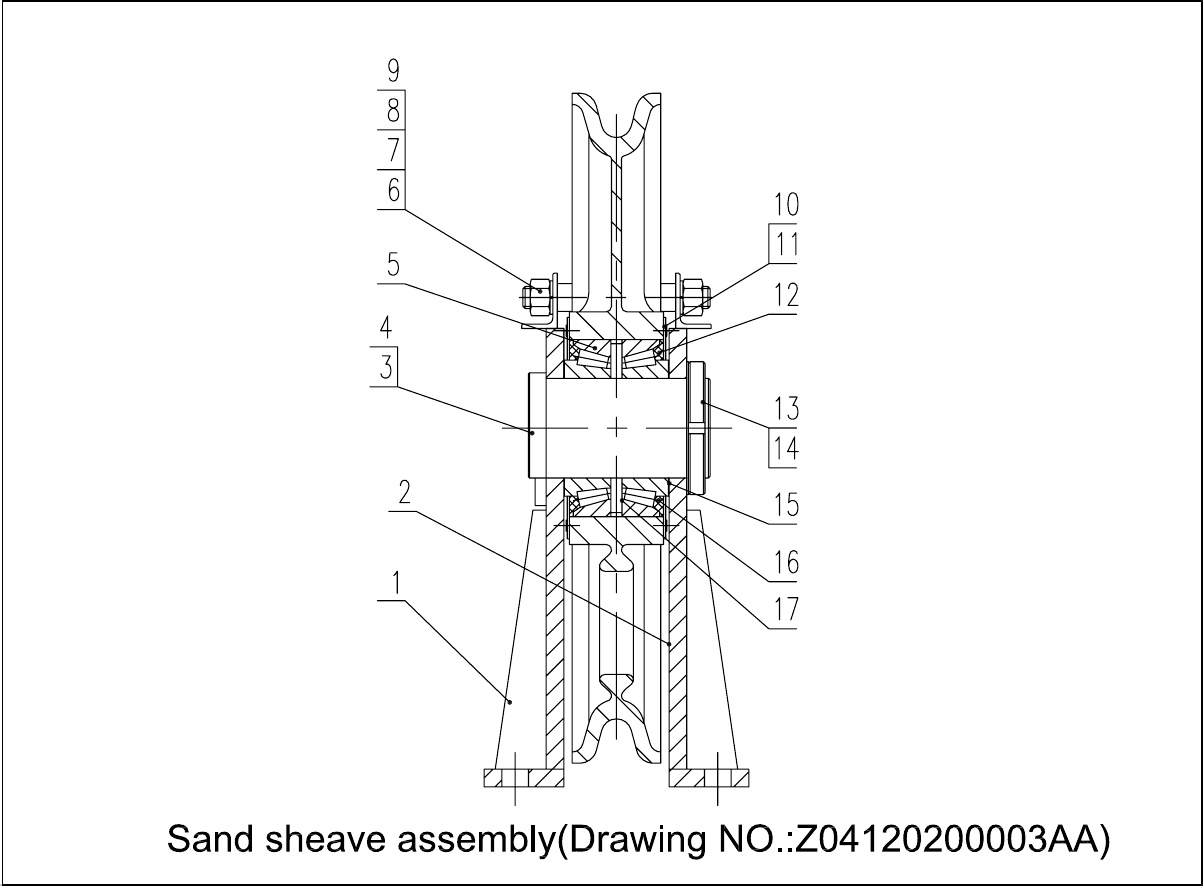 Item NO. Drawing NO.Description Qty.Z04120200003AA Sand sheave assembly1 Z04120201005AA Fixed frame 12 Z04120201004AA Fixed frame 13 P0300015AA Crown sheave 14 P2400301AA Crown shaft 15 4101800008 Oil cup M10X1 16 4500100322 Bearing 97518E 17 P2200492AA Stud bolt 28 P1400283AA Shaft sleeve 29 4311300020 Nut M20 810 4313100020 Spring washer 20 811 P6000705AA Press plate 212 4315306010 Countersunk head screw M6X10 613 Z04120100001AA Sealing ring 214 P1200099AA Locking nut 115 P1000087AA Locking washer 116 P1000088AA Spacing ring 217 P1000089AA Adjusting ring, bearing 1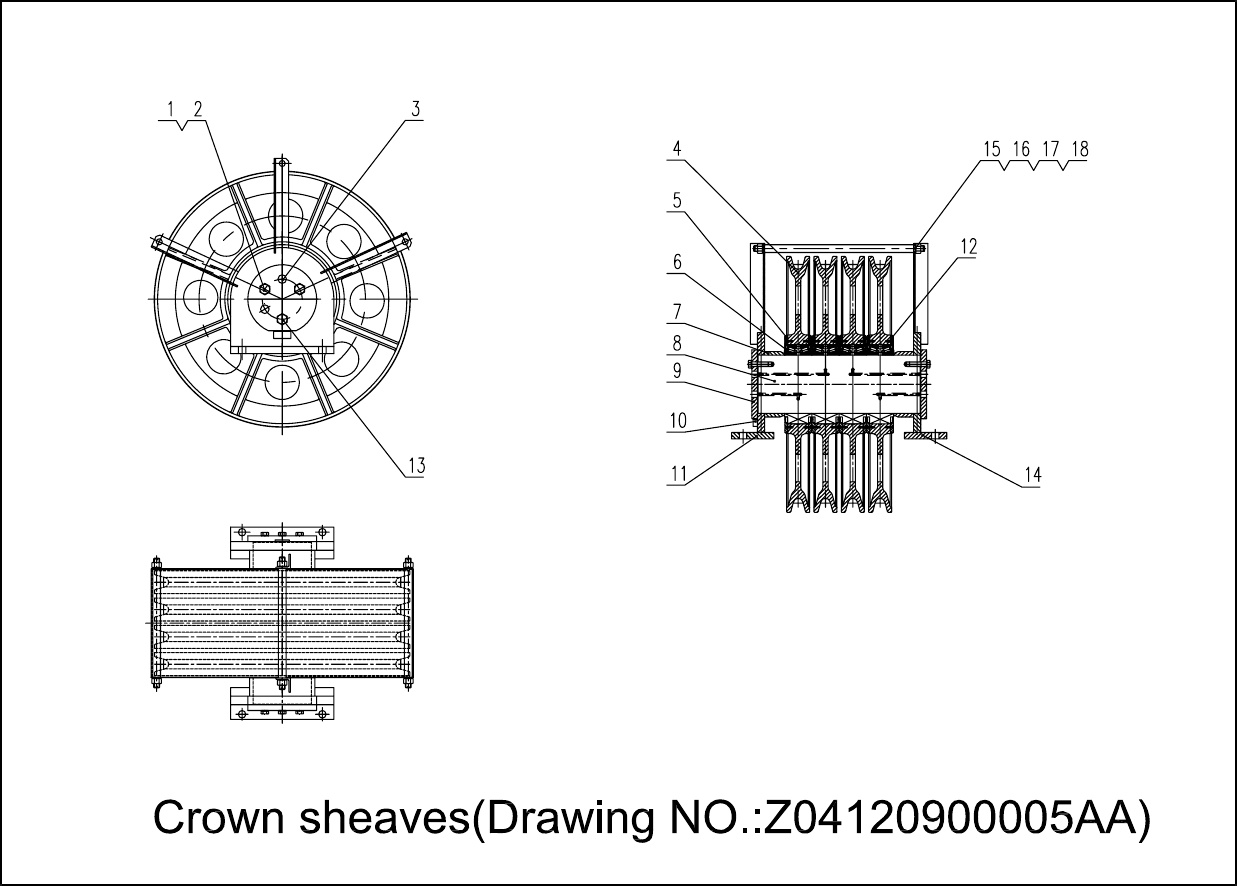 Page-22ZJ40 Truck-mounted Drilling RigParts ManualItem NO. Drawing NO. Description Qty.Z04120900005AA Crown sheaves1 4315616040 Bolt M16X4062 4313000016 Spring washer 1663 4101800008 Oil cup M10X1 44 P0300057AA Crown sheave 45 P0000208AA Press plate 86 4500300013 Double row tapered rollers bearing 3506/203.2D/YA3 47 P1100642AA Spacing sleeve 28 P2400300AA Crown shaft 19 P0100218AA Press plate 210 P6004250AA Retaining plate 75X20 211 Z04121300001AA Left support 112 4315306020 Slotted countersunk head screw M6X20 3213 P9990081AA Steel wireφ2 L=500 114 Z04121300002AA Right support 115 4311300020 Nut M20 616 P1100641AA Supporting sleeve L519 317 4314504026Cotter pin￠4x25 618 P2200491AA Stud bolt 3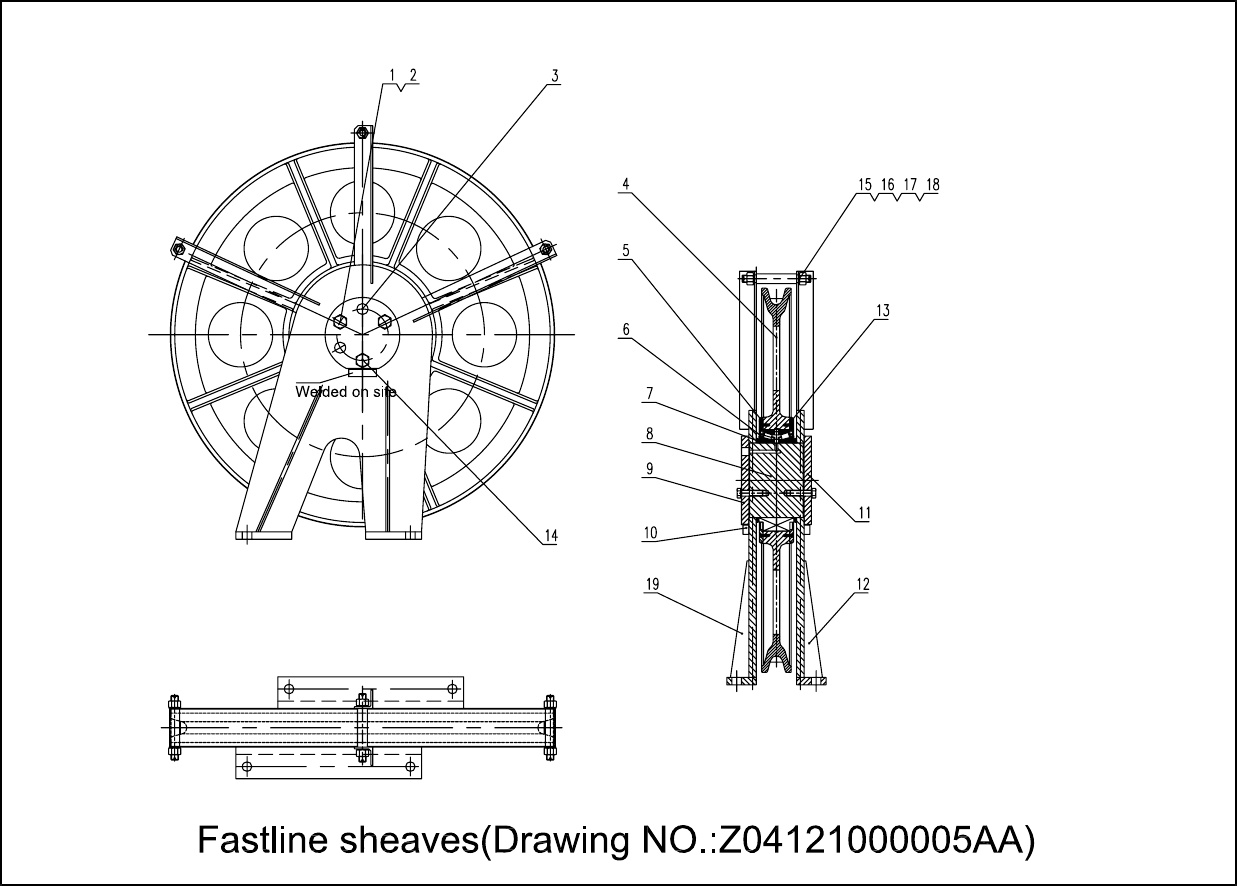 Page-24 ZJ40 Truck-mounted Drilling Rig Parts ManualItem NO. Drawing NO.Description Qty.Z04121000005AA Fastline sheaves1 4315612025 Bolt M12X25 62 4313100012 Spring washer 12 63 4101800008 Oil cup M10X1 14 P0300056AA Fastline sheave 15 P0000208AA Press plate 26 4500300013 Double row tapered roller bearing 3506/203.2D/YA3 17 P1000375AA Spacing sleeve 28 P2400299AA Crown block shaft 19 P0100263AA Press plate 110 P6004250AA Retaining plate 75X20 211 P0100264AA Press plate 112 Z04121300003AA Right support 113 4315306020 Slotted countersunk head screw M6X20 3214 P9990077AASteel wireφ2 L=500 115 4311300020Nut M20 616 P1100640AA Supporting sleeve L107 317 4314504026Cotter pin￠4X26 618 P2200490AA Stud bolt 319 Z04121300004AA Left support 1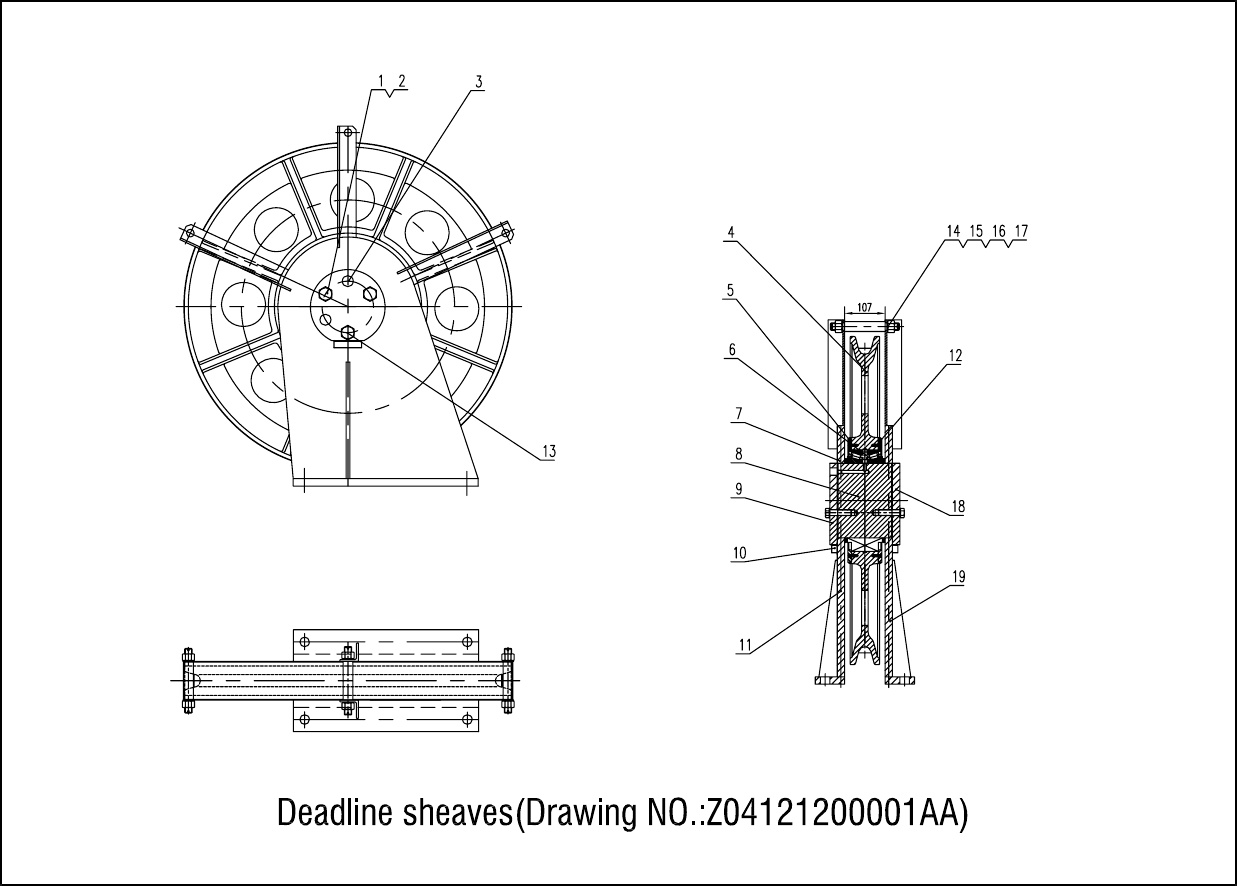 Page-26ZJ40 Truck-mounted Drilling Rig Parts ManualItem NO. Drawing NO.Description Qty.Z04121200001AA Deadline sheaves1 4315612025Bolt M12X25 62 4313000012 Spring washer 12 63 4101800008 Oil cup M10X1 14 P0300057AA Crown block sheave 15 P0000208AA Press plate 26 4500300013 Double row tapered roller bearing 3506/203.2D/YA3 17 P1000375AA Spacing sleeve 28 P2400299AA Crown shaft 19 P0100263AA Press plate 110 P6004250AA Baffle 75X20 211 Z04121300005AA Left support 112 4315306020 Slotted countersunk head screw M6X20 3213 P9990076AA Steel wireφ2 L=500 114 4311300020 Nut M20 615 P1100640AA Supporting sleeve L107 31 64314504026 Cotter pin￠4x26 617 P2200490AA Stud bolt 318 P0100264AA Press plate 119 Z04121300006AA Right support 1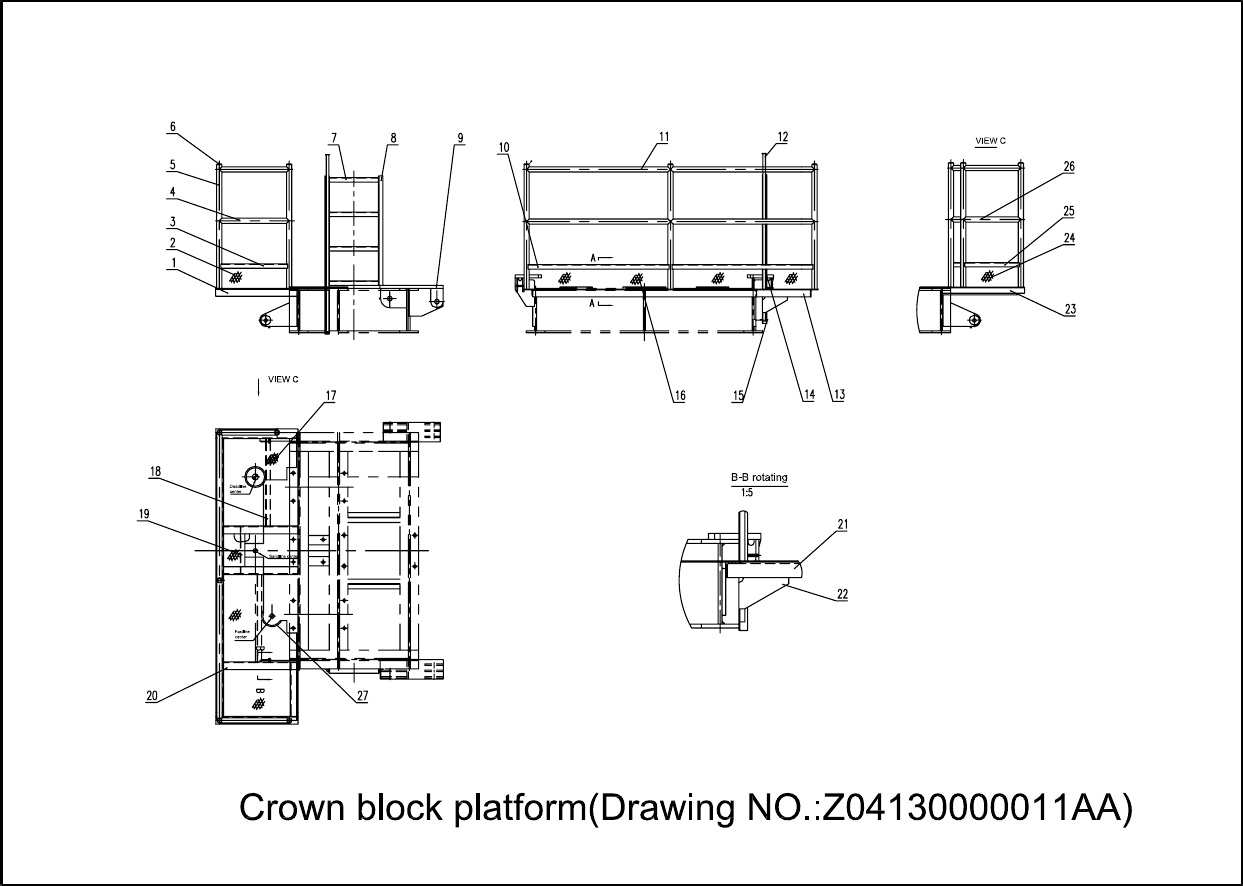 Item NO.Drawing NO.DescriptionQty.Z04130000011AACrown block platform1 P9910979AA Angle steel L668 12 P6500304AA Side expanded metal 180×528 13 P9810416AA Angle steel 14 P9970967AA Cross support L568 25 P9970968AA Vertical pipe, guardrails L1014 56 P6101448AA Plug plate￠35 57 P9910980AA Angle steel L400 48 P9910981AA Angle steel L890 19 Z04130100004AA Sheave seat 110 P9810016AA Angle steel 211 P9970966AA Cross L1170 4 12 P9860057AA Stringing pipe L1500 113 P9910982AA Angle steel L2257 114 P9910983AA Angle steel L1209 115 P9860160AA Round steel 116 P6500305AA Side expanded metal 180X1138 217 P6004234AA Main pedal 118 P9910984AA Angle steel L710 219 P9910985AA Angle steel 120 P9910986AA Angle steel L605 421 P9810415AA Angle steel 122 P6202000AA Reinforced plate 123 P9910987AA Angle steel L668 124 P6500306AA Side expanded metal 180X428 125 P9810018AA Angle steel 126 P9970965AA Cross L468 227 P9960345AA Bore of wire lineφ152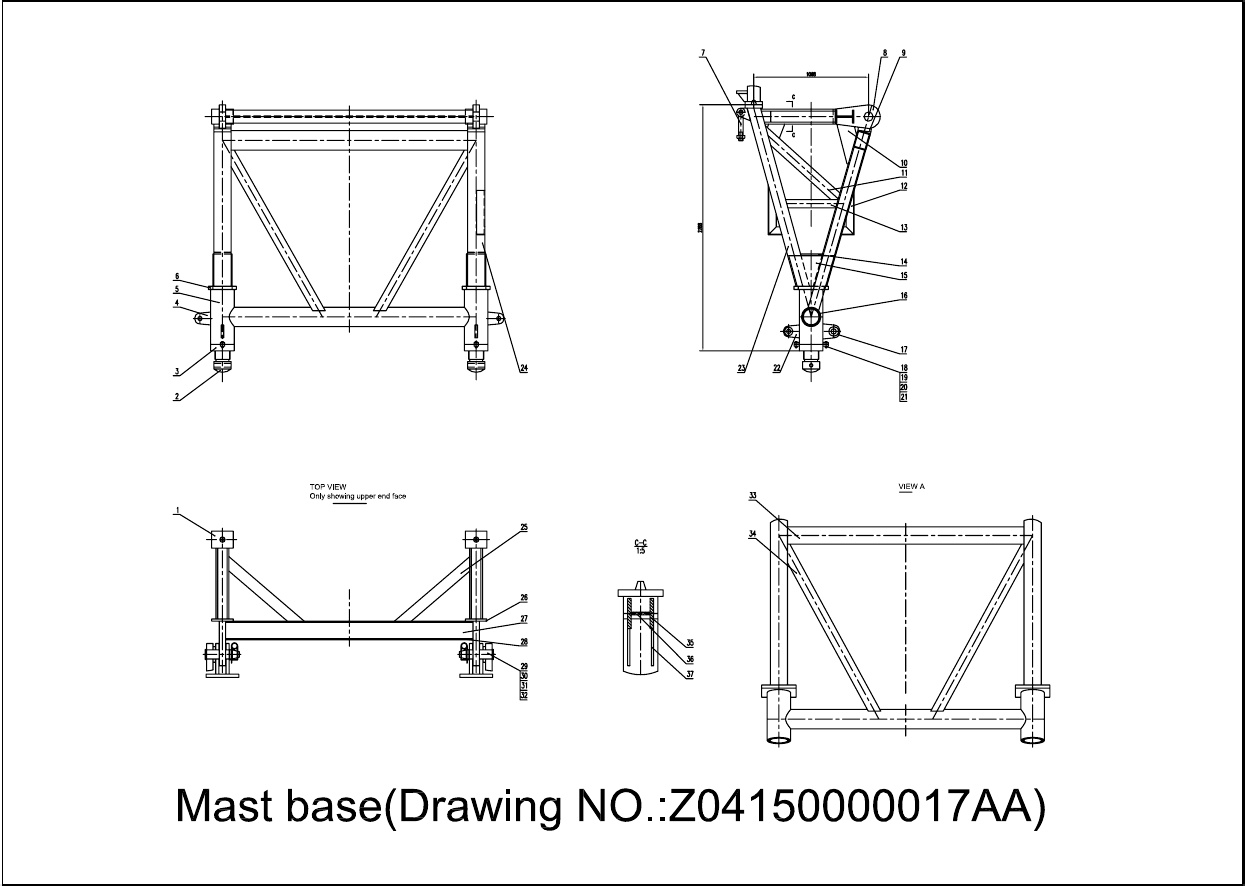 Page-30ZJ40 Truck-mounted Drilling Rig Parts ManualItem NO. Drawing NO. Description Qty.Z04150000017AAMast base1 Z04150200002AA Front leg seat 22 Z04150300001AA Turnbuckle 23 P1200379AA Turnbuckle 24 P6001076AA Pad eye 25 P2100045AA Steel pipe 26 P6200156AA Base plate 27 Z04150400002AA Locking unit 28 P7100018AA Pad eye 29 P6004239AA Base plate 160X120 210 P6202003AA Reinforcing plate 211 P9840508AA Side brace 212 P7100019AA Support, driller's control box 213 P9840507AA Side cross support 214 P6004240AA Steel plate 194X160 215 P6202002AA Steel plate 416 P9970969AA Steel pipe 117 Z04010900002AA Padeye 218 P6000320AA Padeye 819 4300812050 Bolt M12X50 420 4309300012 Nut M12 421 4313100012 Spring washer 12 422 Z04150100005AA Padeye 223 P9840506AA Front leg 224 P9840505AA Rear leg 225 P9941402AA Reinforced support 226 P6004241AA Steel plate 200X140 227 P6004242AA Steel plate 2300X150 128 P6004243AA Steel plate 2300X120 229 P2000058AA Pin 230 P1000042AA Shim 231 P9000033AA Safety pin 232 4101800008 Oil cup M10X1 233 P9941403AA Cross support L2200 134 P9840189AA Reinforced support 235 P6216676AA Steel plate 436 P991001490AA Steel plate 676X88 237 P6202001AA Reinforcing plate 4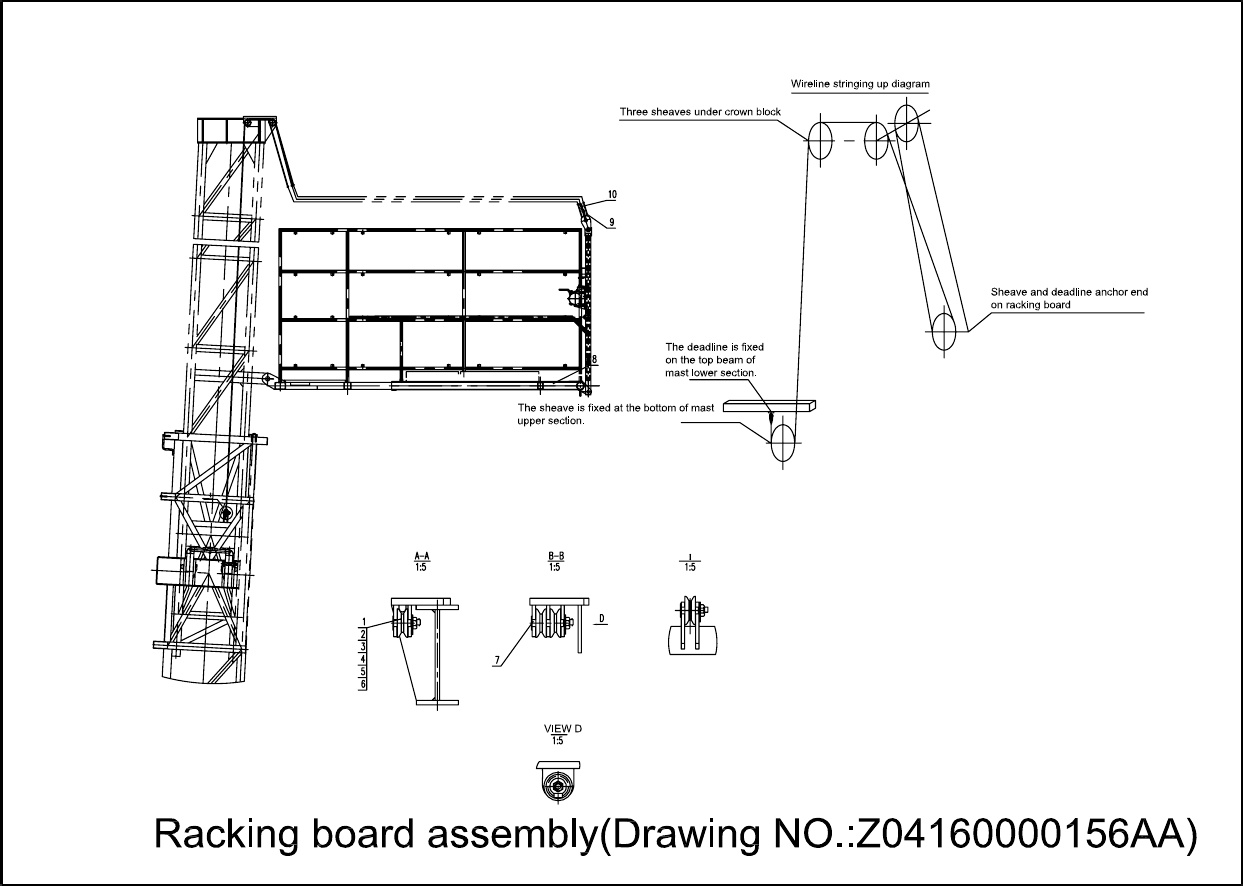 Page-30ZJ40 Truck-mounted Drilling RigParts ManualItem NO. Drawing NO.Description Qty.Z04160000156AARacking board assembly1 P2400329AA Sheave shaft 62 P0300020AA Line sheave 103 P1400130AA Copper sleeve 104 4313400024 Washer M24 85 4309300024 Hex nut M24 86 4314532020 Pin 3.2X20 87 P2400331AA Sheave shaft 28 Z04160208025AA Racking board 19 Z04160100001AA Suspension line 210 4400200010 Line clamp 10 6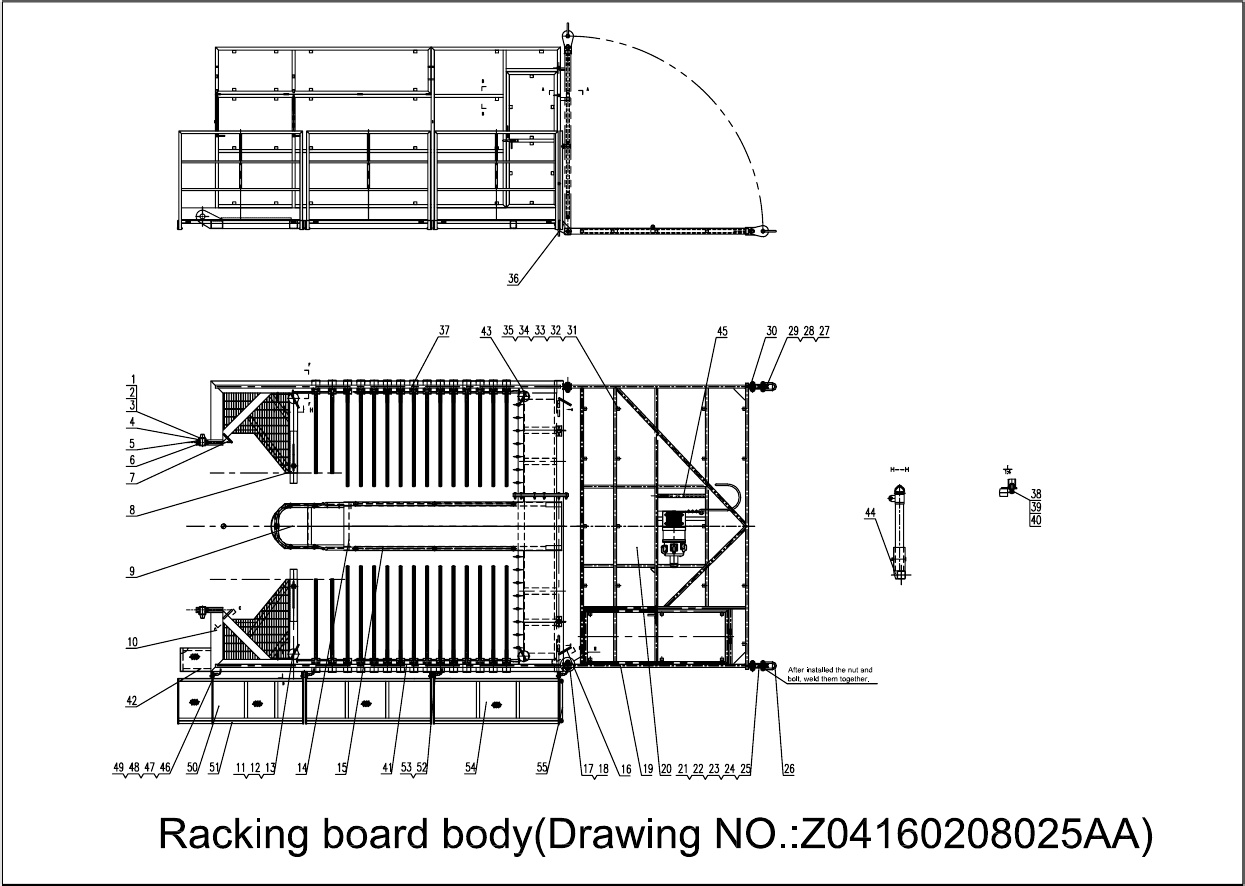 Item NO.Drawing NO.DescriptionQty.Z04160208025AA Racking board body1 P2000512AA Flat pin 22 4303310080 Bolt M10X80 23 4311700010 Slotted nut M10 24 P6001133AA Retaining plate 25 P6004573AA Pin plate 26 P6004574AA Pin plate 27 P9860043AA Tension ring 28 Z04160210004AA Telescoping sleeve 29 Z04160202118AA Telescoping pedal 110 Z04160203097AA Board body 111 P9860084AA Lifting ring 412 4400200010 Line clamp 10 813 P9990075AA Wireline 214 Z04160215022AA Main pedal 115 Z04160204104AA Small guardrails 216 P6004579AA Pulling plate 217 P2200210AA Bolt 218 P1200151AA Self-lock nut 219 Z04160205055AA Auxiliary frame 120 P6300076AA Small nameplate 121 P0300020AA Sheave 222 P2400113AA Shaft 223 P1400130AA Copper sleeve 224 P6900045AA Connection plate 425 4101800008 Oil cup M10X1 226 P9860062AA Tension ring 227 P2200233AA Bolt 228 P1400144AA Spacing sleeve 429 4310000030 Nut M30X2 830 P6900054AA Connection plate 231 P9810182AA Angle steel seat 2232 4303608030 Bolt M8X30 2233 4309300008 Nut M8 2234 4313000008 Washer 8 2235 4314516014 Cotter pin 1.6X14 2236 P6900046AA Side pull plate 237 Z04160204011AA Windwall at off driller's side 138 4309300016 Nut M16 239 4313200016 Flat washer 16 240 4314504020 Cotter pin 4X20 441 Z04160400093AA Windwalls at driller's side 142 Z04160202111AA Small pedal 143 Z04160213006AA Line post 444 P6041579AA Reinforcing plate 245 Z04160213012AA Hanger, safety line 146 P7100008AA Supporting seat, side plate 247 G05180100001AA Locking pin, operation platform 348 4314503020 Cotter pinφ3.2X20 449 4314816050 Pin shaftφ16X50(B) 250 Z04160302070AA Pedal 151 Z04160303193AA Guardrails 352 P7100157AA Support 253 4314816085 Pin shaftφ16X85(B) 254 Z04160302071AA Pedal 255 Z04160303130AA Guardrails 1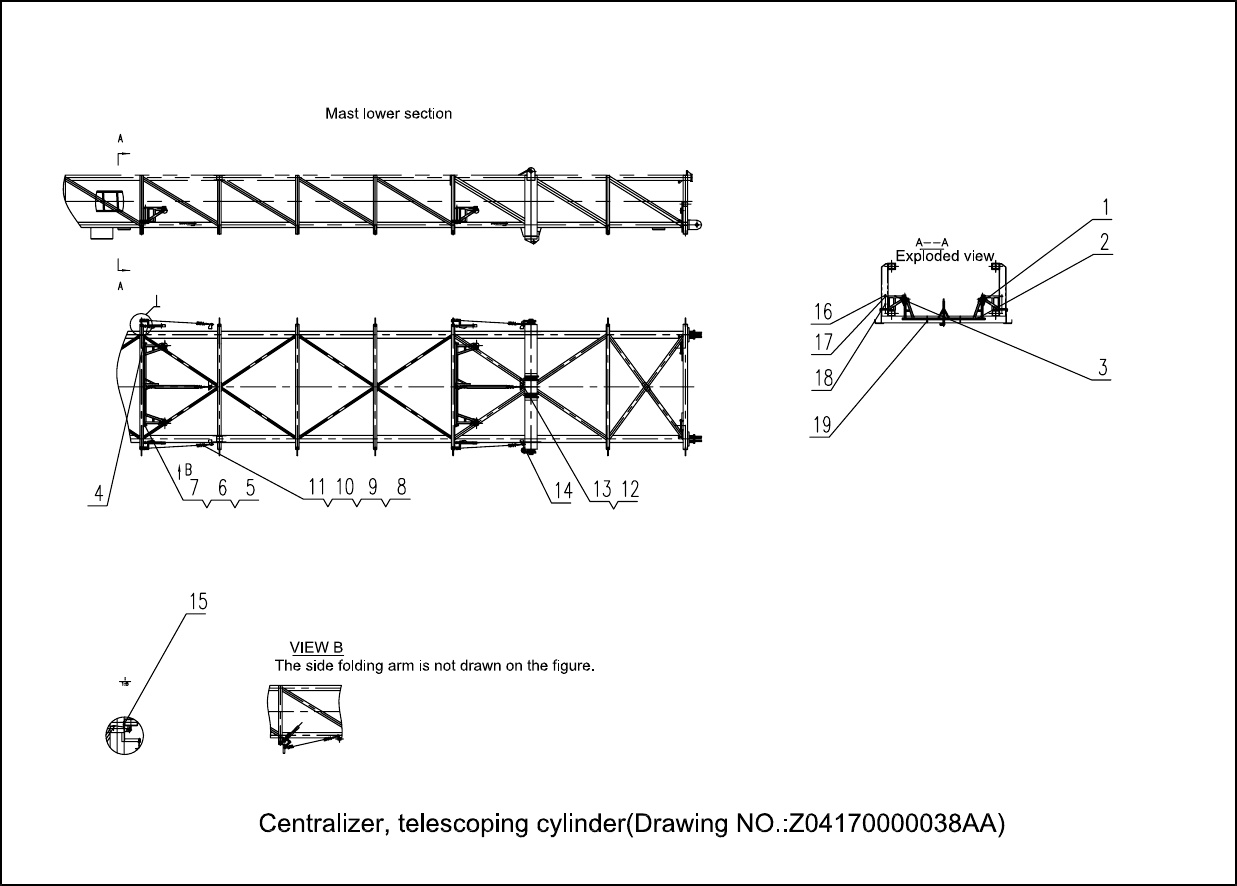 Item NO. Drawing NO.Description Qty.Z04170000038AACentralizer, telescoping cylinder 1 Z04170100062AA Side folding arm I 22 Z04170100063AA Bottom folding arm 23 Z04170100061AA Side folding arm II 24P7100452AAPin seat85 P6004336AA Pad eye seat 86 P6004337AA Pad eye 87 4101800008 Oil cup M10X1 88 P9000099AA Tension spring 69 P2200302AA Bolt, tension spring 610 P9810176AA Left tension spring seat L120 211 4309300012 Nut M12 612 P9840512AA Rectangular tube 213 P9810177AA Bottom tension spring seat 214 P9810178AA Right tension spring seat L120 215 P6004338AA Stiffener 80X80 616 4314532030 Cotter pin 3.2X30 417 4317100020 Washer 20 418 P2400308AA Pin shaft 419 P6009337AA Retaining plate 4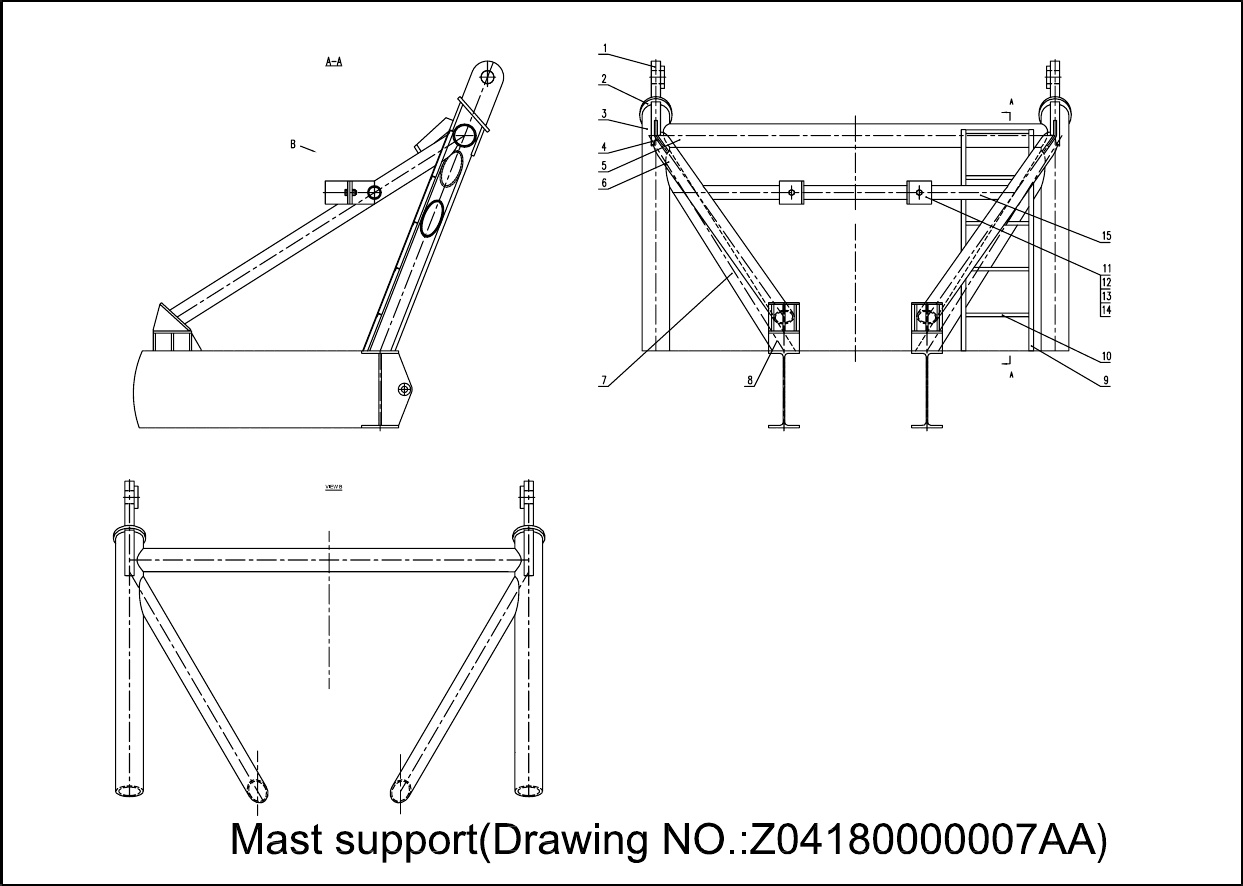 Item NO. Drawing NO.Description Qty.Z04180000007AA Mast support1 Z04180100001AA Pin plate 22 P6900050AA Blind 23 P9870095AA Column 24 P6004245AA Stiffener 25 P9970970AA Cross brace 16 P9870096AA Brace 27 P9970971AA Brace 28 Z04180200002AA Brace seat 29 P9910988AA Vertical support, stairs 210 P9910989AA Cross brace, stairs L460 511P9810139AA Connection seat 412 4301324060 Bolt M24X60 213 4309300024 Nut M24 214 4313100024S pring washer 24 215 P9970972AA Cross pipe L2000 1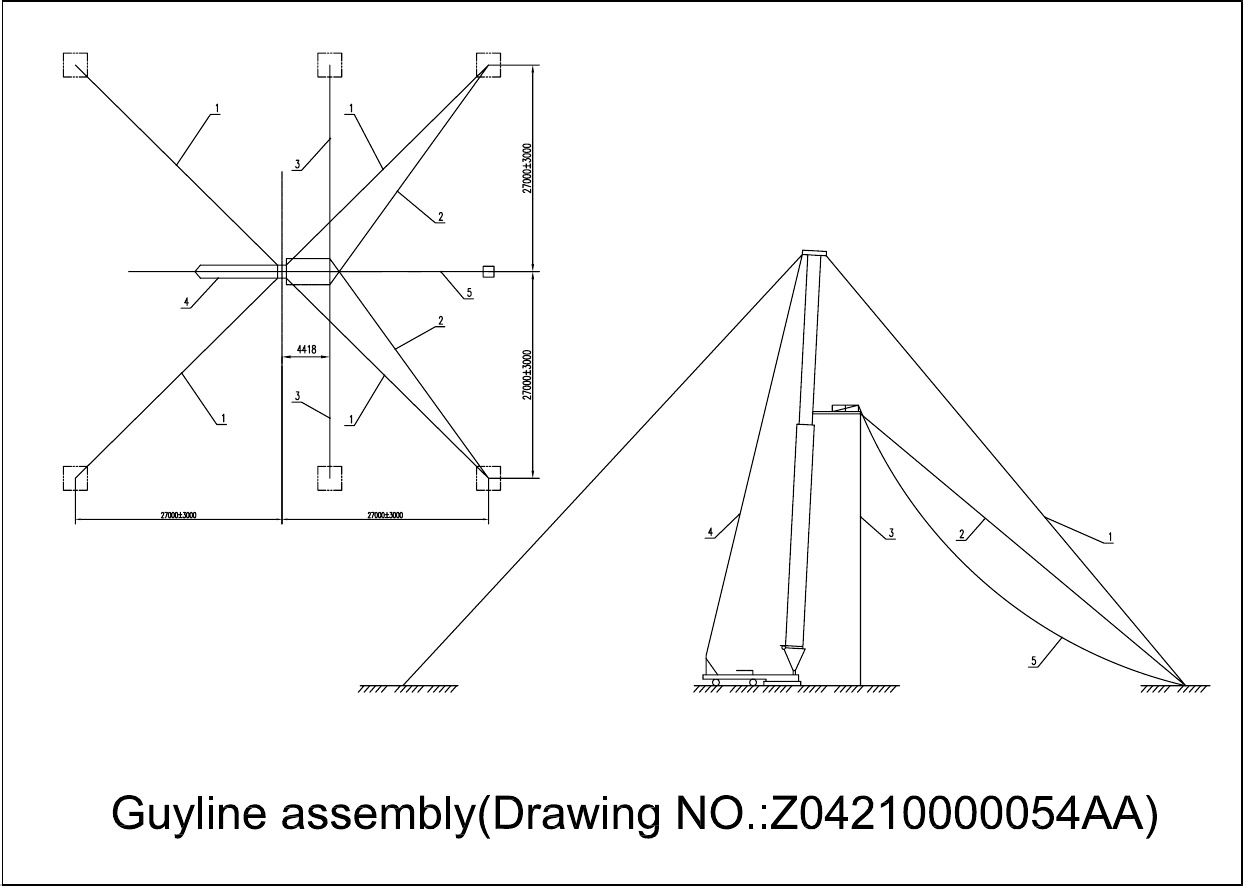 Page-41ZJ40 Truck-mounted Drilling Rig Parts ManualItem NO. Drawing NO.Description Qty.Z04210000054AAGuy line assembly1 Z04210300004AA Wind load guyline 42 Z04210400007AA Guyline from racking board to the g 23 Z04210400006AA Guyline from racking board to the g 24 Z04210100040AA Load guyline 25 Z04210400004AA Escaping line, racking board 1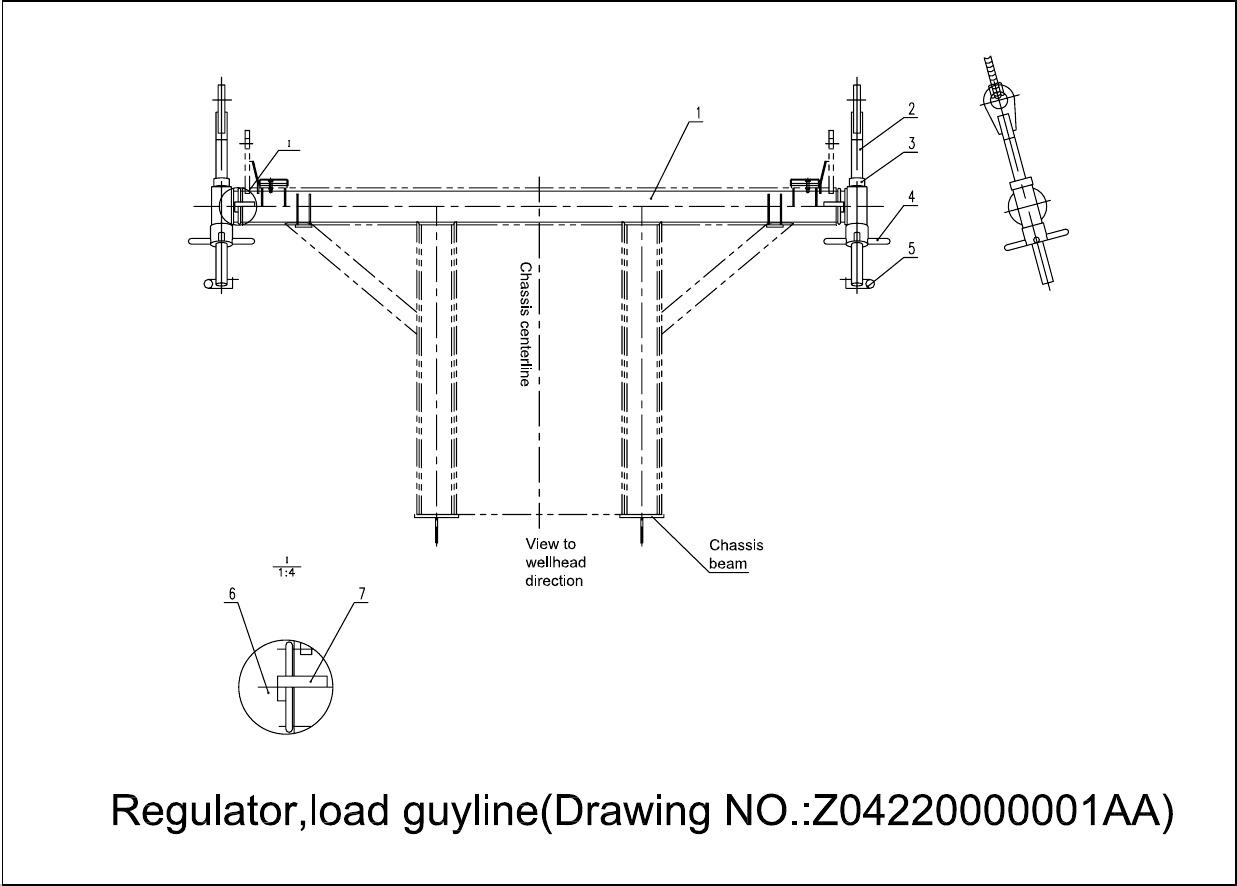 Item NO.Drawing NO. Description Qty.Z04220000001AARegulator of load guyline1 Z04220100001AA Fixed pipe assembly 12 Z04220200001AA Bolt, grommet 23 P1200178AA Locking nut 24 Z04220300001AA Wheel shape nut 25 P2000110AA Safety pin 26 P6400243AA Stopper 15X25 27 P6400244AA Stopper 90X20 2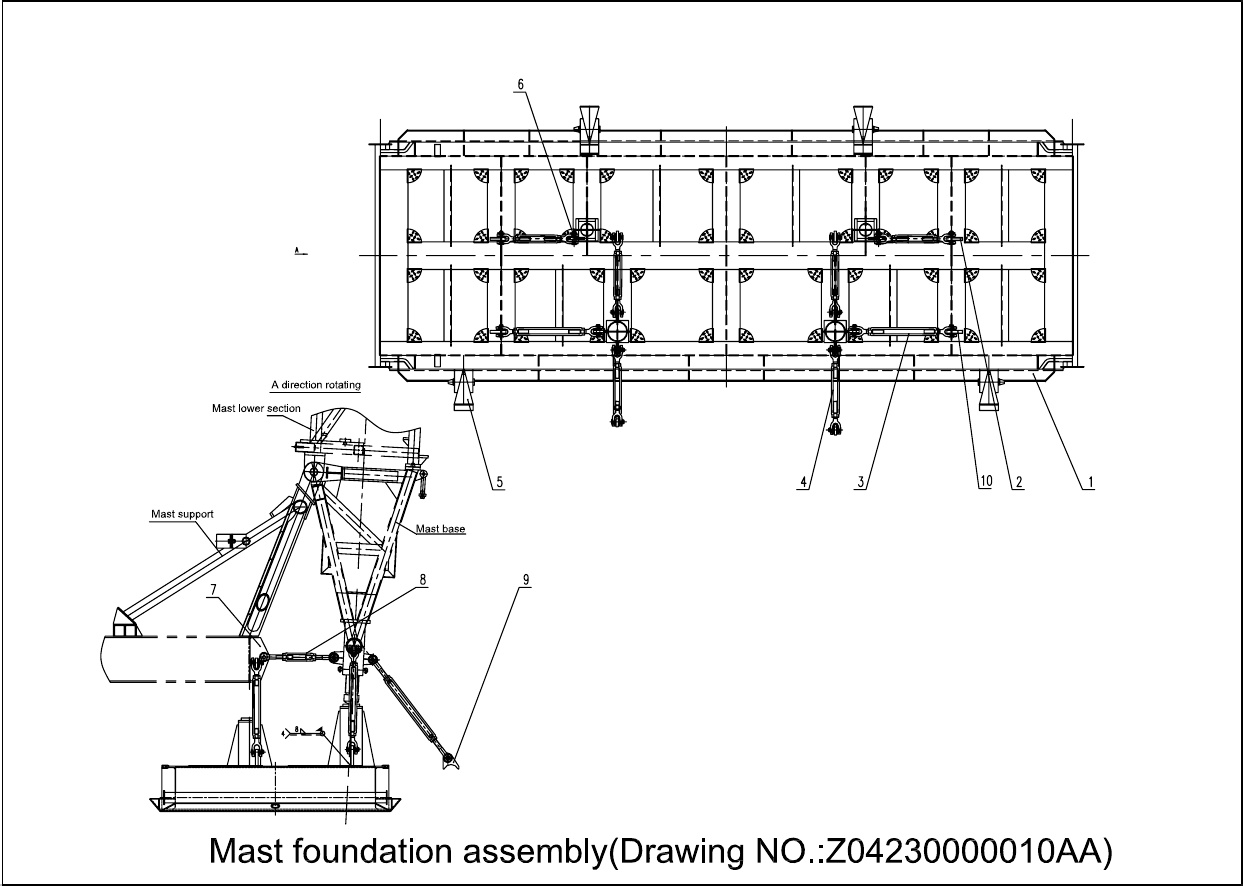 Item NO. Drawing NO. Description Qty.Z04230000010AAMast foundation assembly1 Z04230200006AA Mast foundation body12 P6001497AA Pad eye 23 4400200456 Screw stem M42X1050 24 4400200455 Screw stem M42X950 45 Z04110000011AA Connection unit 26 P6004291AA Pad eye II 27 Z04230100003AA Pad eye 28 4400200457 Screw stem M52X340 29 P6040716AA Pad eye 210 P6040731AA Pad eye 2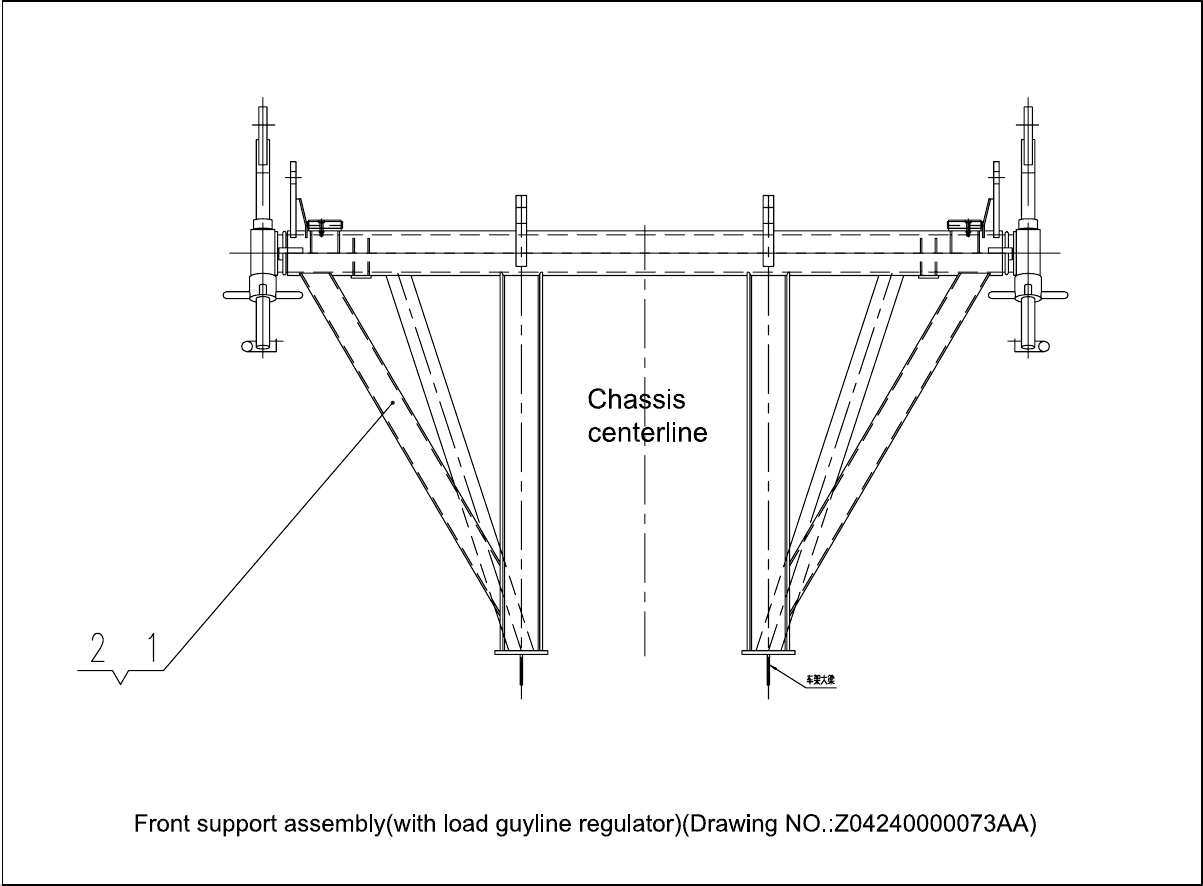 Item NO.Drawing NO.DescriptionQty.Z04240000073AA Front support assembly(with load guylineregulator)1 Z04240000006AA Front support assembly 12 Z04220000001AA Load guyline regulator 1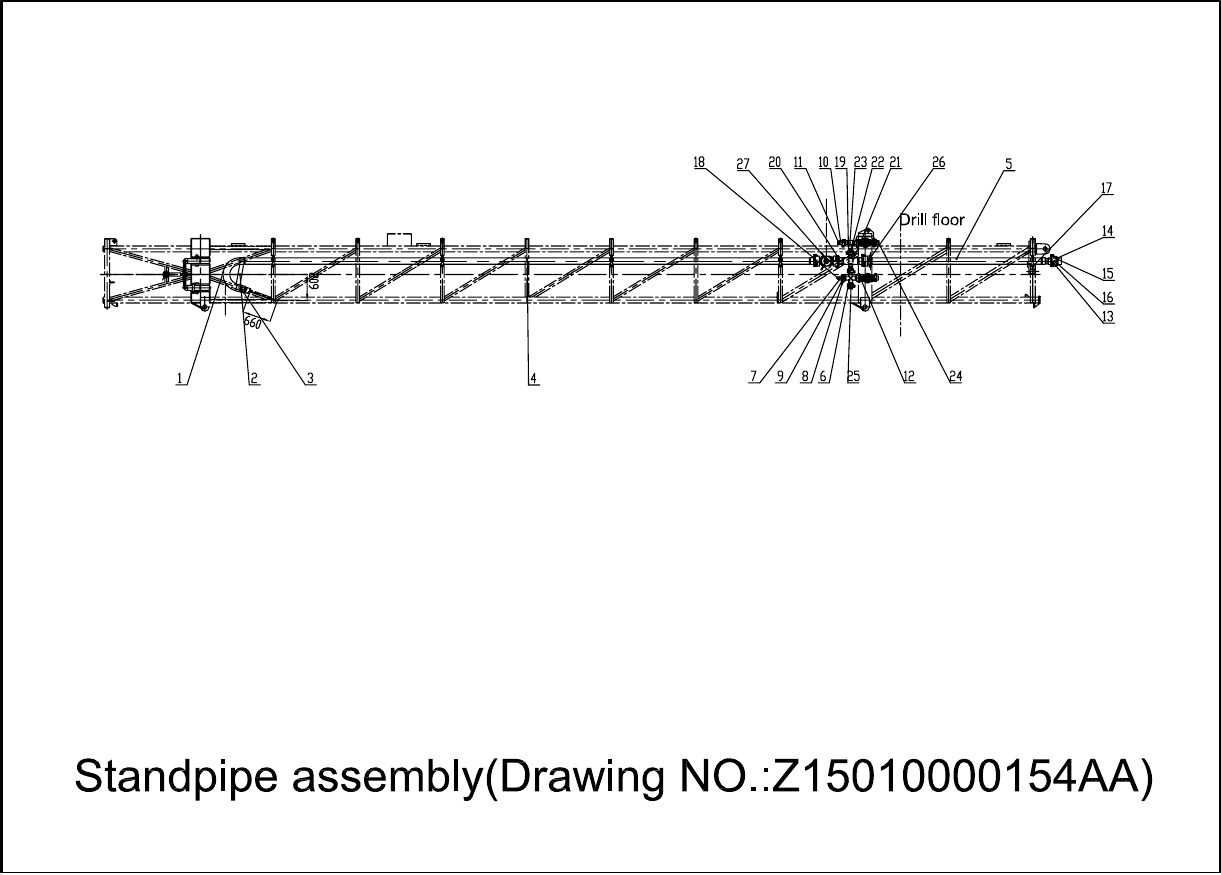 Page-49ZJ40 Truck-mounted Drilling RigParts ManualItem NO. Drawing NO. Description Qty.Z15010000154AA Standpipe assembly1 P4100801AA Bent pipe 12 P6004083AA Reinforced plate 460X80 13 K0181004AA Pipe head 4LP(φ140) 24 P9912700208AA Straight pipe L=11800 15 P9912700209AA Straight pipe 3550 16 K46201156001AA Cross fitting 17 K4127024AA Fitting, pressure gauge 18 K4124001AA Sealing washer 39 K4121004AA Wing nut 510 K4122002AA Male union fitting 111 K4127001AA Plug 112 K31201100001AA Plug valve assembly 213 K4142023AA Male union fitting 114 K4143030AA Female union fitting 115 K4141018AA Wing nut 416 K4144009AA O sealing ring 217 Z15010200178AA Fixed seat 618 3800200029 Shock-resistant pressure gauge 60MPa 119 K4123005AA Welding female union 120 K4142009AA Welding male union 321 P4100688AA4"-2" welding cross 122 K41201104001AA 2" welding union assembly 123 K0100003AA 2" teeＩ124 K4127007AA Female union plug 125 K4127002AA Male union plug 226 K4143018AA Welding female union 127 4600300068 Parrallel gate valve（4″）1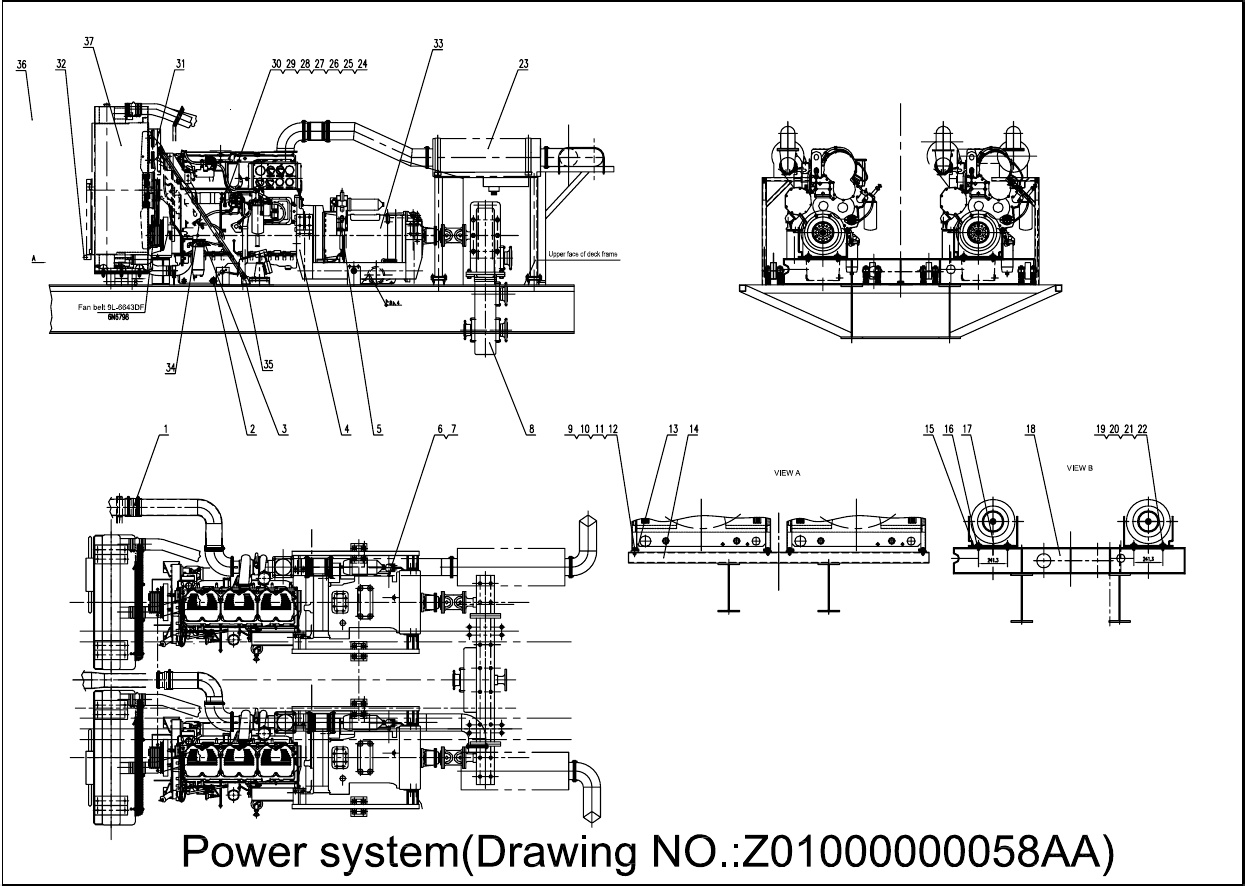 Page-51ZJ40 Truck-mounted Drilling Rig Parts ManualItem NO. Drawing NO. Description Qty.Z01000000058AA Power system1 Z01200000024AA Filter installation 12 Z01070000001AA Oil draining unit, sump of engine 23 Z01090000002AA Connection diagram of fuel lines 24 Z01020000147AA Connection and installation of engine and torque converter 25 Z01180000001AA Retarder installation 26 Z01070000002AA Oil draining unit, sump, left transmission 17 Z01070000003AA Oil draining unit, sump, right transmission 18 Z01030000022AA Transfer case assembly 19 4300816065Bolt M16x65 810 4309300016 Nut M16 811 431300001 Washer 16 812 4313200016 Washer 16 813 P6213457AA Rubber pad 414 Z01160000022AA Fixed support of radiator 115 P6214075AA Connection plate 216 P6200749AA Pad 417 P6209270AA Rubber pad 218 Z01060000062AA Supporting beam, engine 119 4303918100 Eye bolt M18x1.5x100 420 4316900017 Slotted nut M18x1.5 421 4313400018 Flat washer 18 422 4314504040 Cotter pin 4x40 423 Z01100000090AA Air exhausting pipe and muffler assembly 124 P1300760AA Engine and ball valve fitting 225 P1300764AA Air inlet fitting 226 P1300763AA Check valve fitting 227 P1300762AA Fitting, inflating pump 628 P1300761AA Air inlet fitting 229 P1100856AA Bushing 230 P4100371AA Fitting, warmer 431 P7101504AA Pad eye 432 Z01080000014AA Cooling system, transmission 233 Z01020400148AA Spare parts, M transmission 134 P5100089AA Supporting rod 435 P7100126AA Supporting seat 436 Z01010400005AA Line guard, air filter 137 5100155008 Unitized parts, C18 engine 2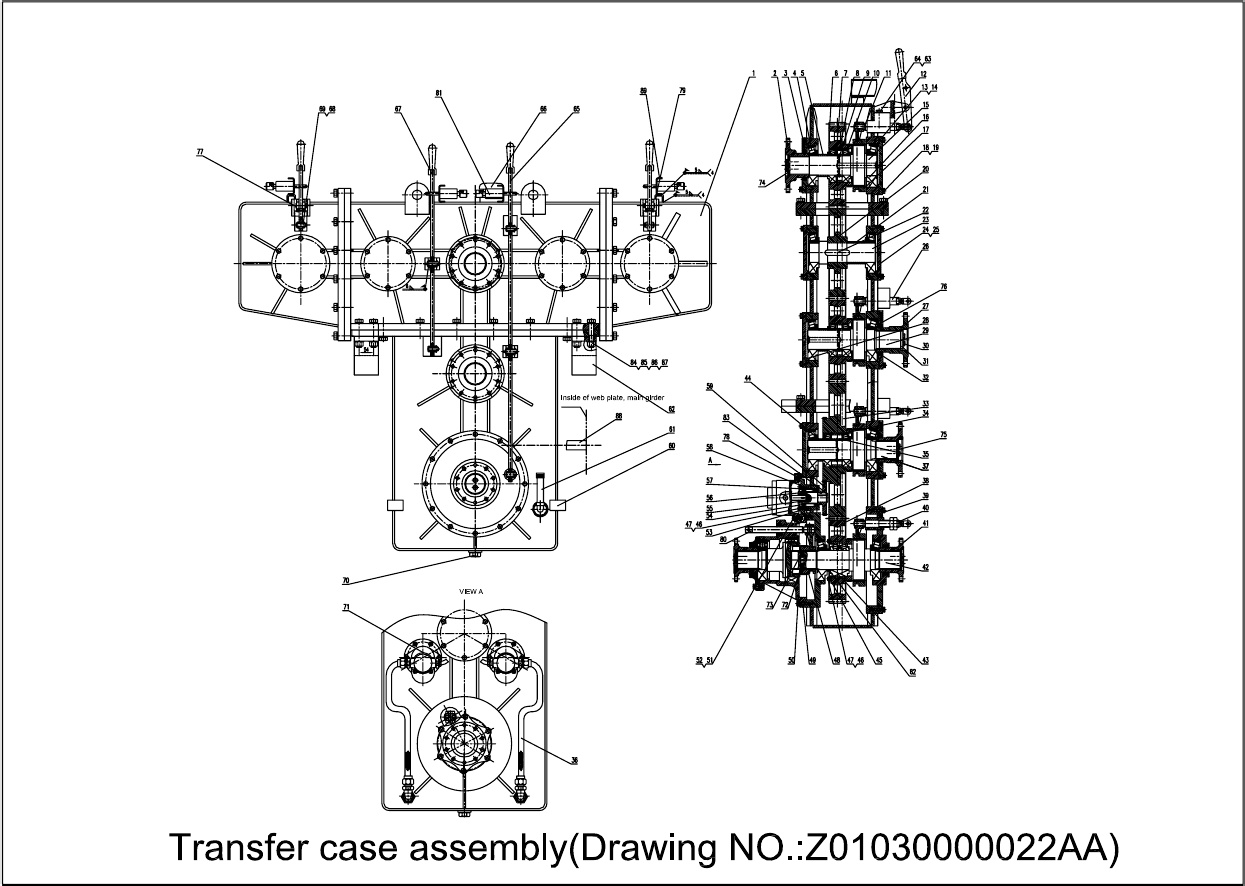 Item NO. Drawing NO. Description Qty.Z01030000022AATransfer case assembly1 Z01030100001AA Box body assembly 12 P5900124AA Input flange 23 P0100123AA End cover, bearing 24 4500350004 Bearing 30316 105 P1400173AA Shaft sleeve 36 P3100007AA Gear Z=49 37 P1000183AA Retaining ring 48 P1100349AA Spacing ring 39 P1400174AA Shaft sleeve 310 4500350007 Bearing 32216 811 Z01030500002AA Shifting fork 212 Z01031503002AA Handle 213 P0100124AA End cover, bearing 214 P1000184AA Adjusting shim 415 Z01030200003AA Input shaft 216 4500350005 Bearing 30317 417 P3700001AA Combined gear ring 518 4301312040 Bolt M12x40 9619 4313100012 Washer 12 9620 P3100008AA Gear Z=54 221 P1400175AA Shaft sleeve 222 P5400063AA Key B22x79 223 P2400147AA Driven shaft 224 P0100125AA End cover, bearing 425 P1000185AA Adjusting shim 826 Z01030500003AA Shifting fork assembly 227 P0200201AA Output flange 128 P0100126AA End cover, bearing 229 Z01030200004AA Output shaft 130 4301312030 Bolt M12x30 1031 P6001773AA Press plate 332 5300200066 Oil seal FB100x125x12 633 P3100009AA Gear Z=81 134 P1400176AA Spacing ring 135 P1400177AA Shaft sleeve 136 Z01030300002AA Lubrication system 137 Z01030200002AA Output shaft 138 P3000019AA Gear Z=49 139 Z01030400001AA Bearing seat 140 Z01030500001AAS hifting fork assembly 141 P0200204AA Output flange 242 P2400148AA Output shaft 143 4500350008 Bearing 32216T78J2/QDBC110 144P1100350AASpacing ring145 P1000186AA Press ring 146 4301308030 Bolt M8x30 647 4313100008 Washer 8 648 P3000020AA Combined gear 149 P1000187AA Shim 150 Z01030600001AA Front axle drive clutch 151 4301310035 Bolt  M10x35 1252 4313100010 Washer 10 1253 P0100127AA End cover 254 4500100008 Bearing 6009 455 P2400149AA Driving shaft, oil pump 256 P1400178AA Shaft sleeve 257 P1100351AA Spacing ring 258 P5400064AA Key 259 P3000021AA Gear 260 Z01032000005AA Lower supporting seat 161 Z01030700001AA Oil stick assembly 162 Z01032000004AA Support 463 P2000255AA Plug seat 464 P1000188AA Washer 465 Z01030800003AA Operation mechanism 166 5400100011 Air filter 167 Z01030800002AA Operation mechanism 168 P2000256AA Pin shaft 269 4314504024 Cotter pin 4x24 470 QBJ120108 Screw plug 1" 171 4900500023 Cycloidal gear pump 272 P9000050AA Spring 173 4500200014 Steel ball￠14 274 P6201000AA Locking shim 575 P6201001AA Press plate 2 76 P0100128AA End cover, bearing 277 P2000257AAPin shaft 278 P1700170AA Seal shim 279 P9840217AA Supporting seat 280 Z08210000002AA Front axle drive control air cylinder assembly 181 Z01030900001AA Operation locking mechanism 482 P1100352AA Spacing ring 183 4313800035 Retaining ring 35 284 4300820100 Bolt M20x100 885 4313100020 Washer 20 886 4317100020 Washer 20 8874309300020Nut M20888 Z01032000002AA Support, selection valve189 Z16060000013AA Clutch nameplates 1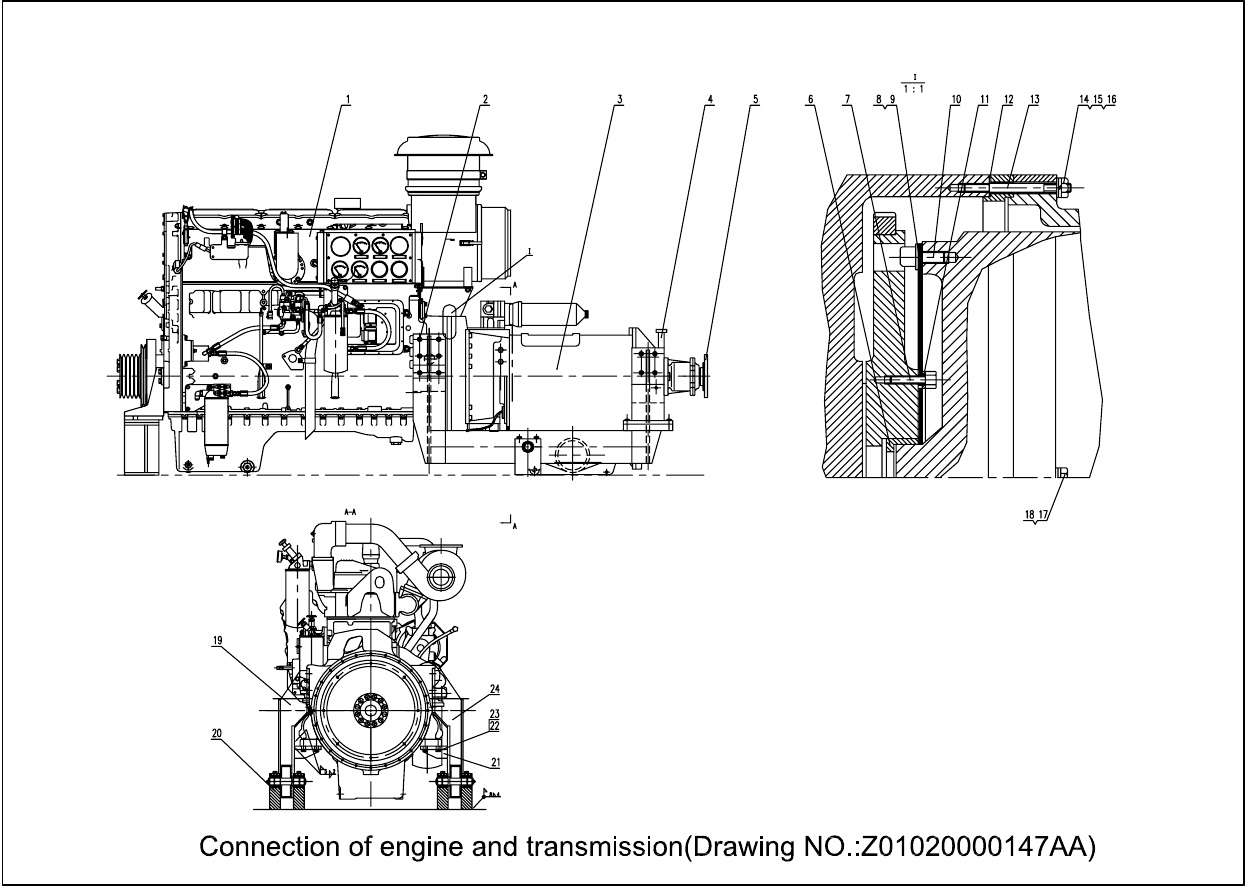 Item NO. Drawing NO.DescriptionQty.Z01020000147AA Connection of engine and transmission12500150087Engine assembly（630HP）12 P2200040AA5/8"-11UNC bolt L=38 163 5401250036 Gearbox assembly 14 Z01020101012AA Oil filling port, torque converter 15 P0200412AA Flange disc 16 5402650173 Coupling 27 5402650105 Bolt1 28 4900450024 Sheet steel 19 4900450023 Sheet steel 410 5402650174 Bolt1 2114900450025 Sheet steel 112 5402650123 Seal shim 213 P2200176AA Stud bolt2 114 4313400010 Flat washer 10 1215 4313000010 Spring washer 10 1216 P1201072AA Nut 2117 5402650175 7/16"-14UNC bolt 1218 5402650176 Washer 7/16" 1219 Z01020000013AA Left bearing frame 120 Z01020000008AA Supporting seat, shaft pin 421 Z01020000009AA Lower seat 222 P2200167AA5/8"-11UNC bolt 823 4313000016 Spring washer 16 2824 Z01020000012AA Right bearing frame 1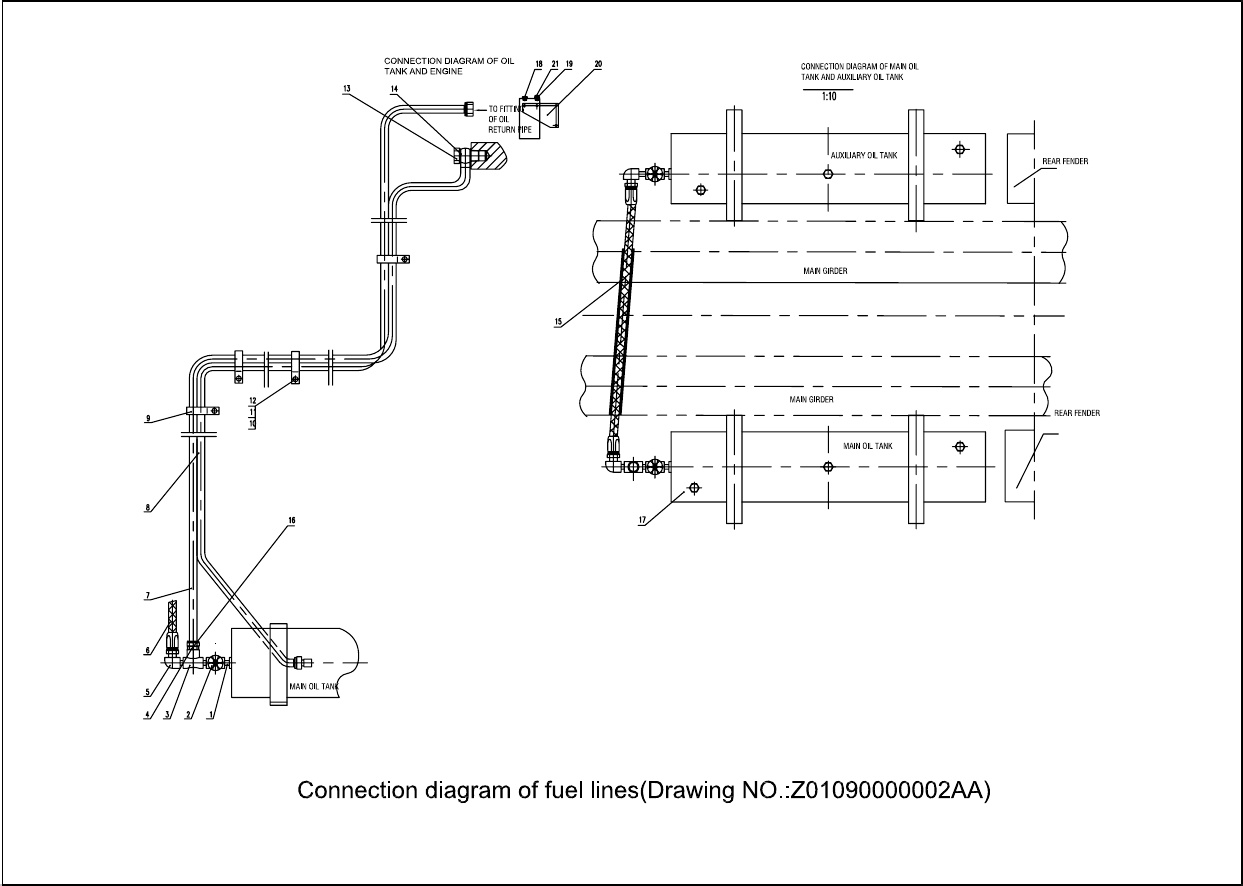 Item NO. Drawing NO. Description Qty.Z01090000002AA Connection diagram of fuel lines1 QBJ11010850 Doulbe tapered thread sub 42 46003000021" ball valve 23 QBJ806080808 Z1'' internal tapered thread tee 24 QBJ10010804Z1''- Z1/2'' bushing 25 QBJ6013908 M39X2-Z1" elbow 26 Z08330000019AA Connection hose of main oil tank and auxiliary oil tank 17 Z01090100002AA Fuel filling pipe 28 Z01090300001AA Fuel returning pipe 29 P5200054AA Duel pipe clip 1210 4300506025Bolt M6X25 1211 4309300006 Nut M6 1212 4313100006 Washer 6 1213 P2200321AA Hollow bolt 214 P1000218AA Seal washer 215 Z07200000008AA Hose seat 116 QBJ5012004 M20X2-Z1/2" fitting 217 Z01090200001AA Diesel fuel modification 218 P2200320AA Screw plug, filter 219 P2300031AA Bushing, filter 220 P6002051AA Support, filter 121 P1200097AA Nut, fitting 4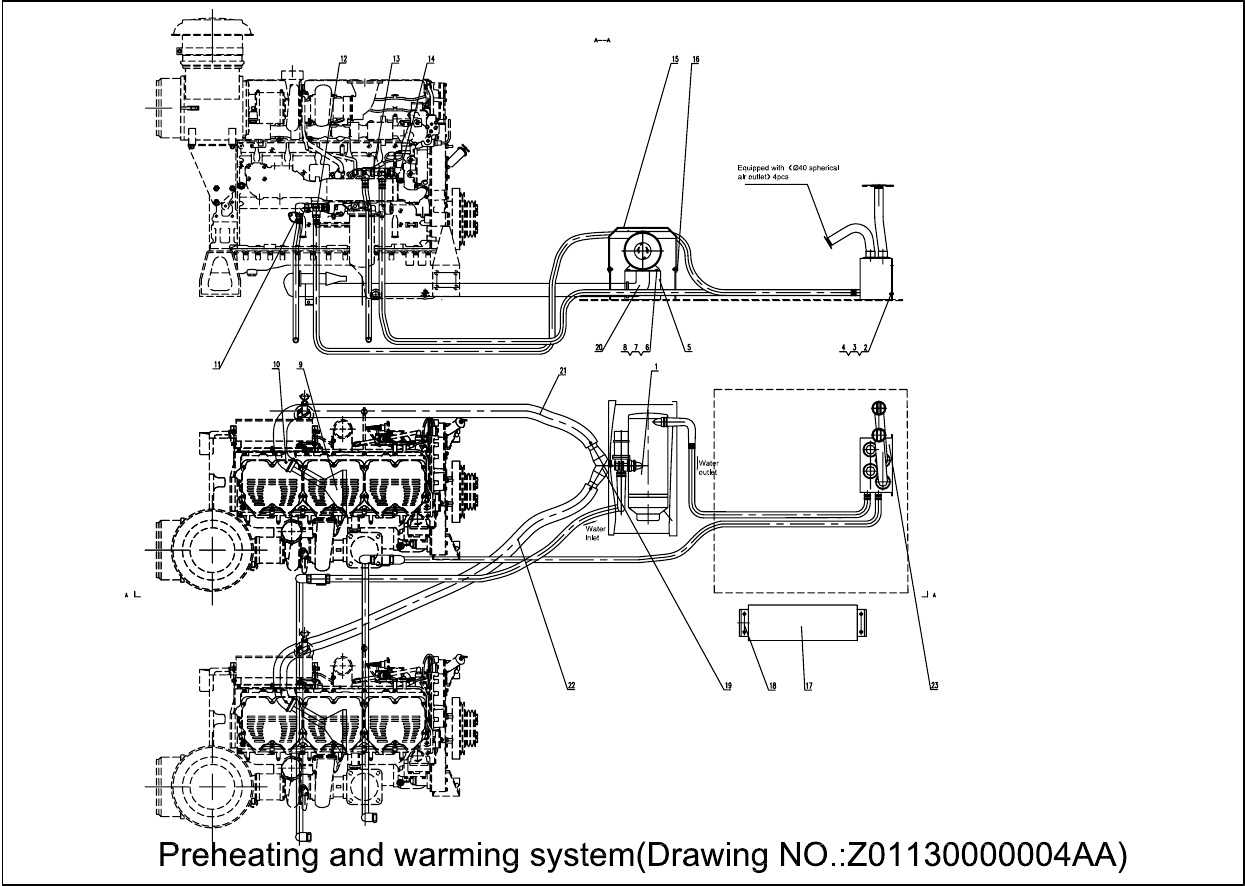 Item NO. Drawing NO. Description Qty.Z01130000004AAPreheating and warming system1 5100100506 Fuel heater 12 4300506030 Bolt M6X30 43 4313000006 Washer 6 44 4309300006 Nut M6 45 Z01130100002AA Support 16 4300508030 Bolt M8X30 47 4313000008 Washer 8 88 4309300008 Nut M8 89 Z01130200007AA Waste exhausting nipple 210 P5200038AA Safety pin 611 P1300887AA￠25 hose fitting 612 4600300101 Tee type L type flow reduction 1000WOG ball valve 213 QBJ5220808 Straight fitting Z1" 414 QBJ6140808 Internal and external thread fitting 515 P7100208AA Guard 116 4300508020 Bolt M8X20 417 5000500003 Diesel fuel tank and lines 118 Z01130100003AA Support, oil tank 219 Z01130300004AA Fitting, waste pipe 120 Z01130300002AA Elbow, waster pipe 121 5402600475 Bellows L=2600 122 5402600476 Bellows L=3300 123 Z01130100007AA Support, defroster 1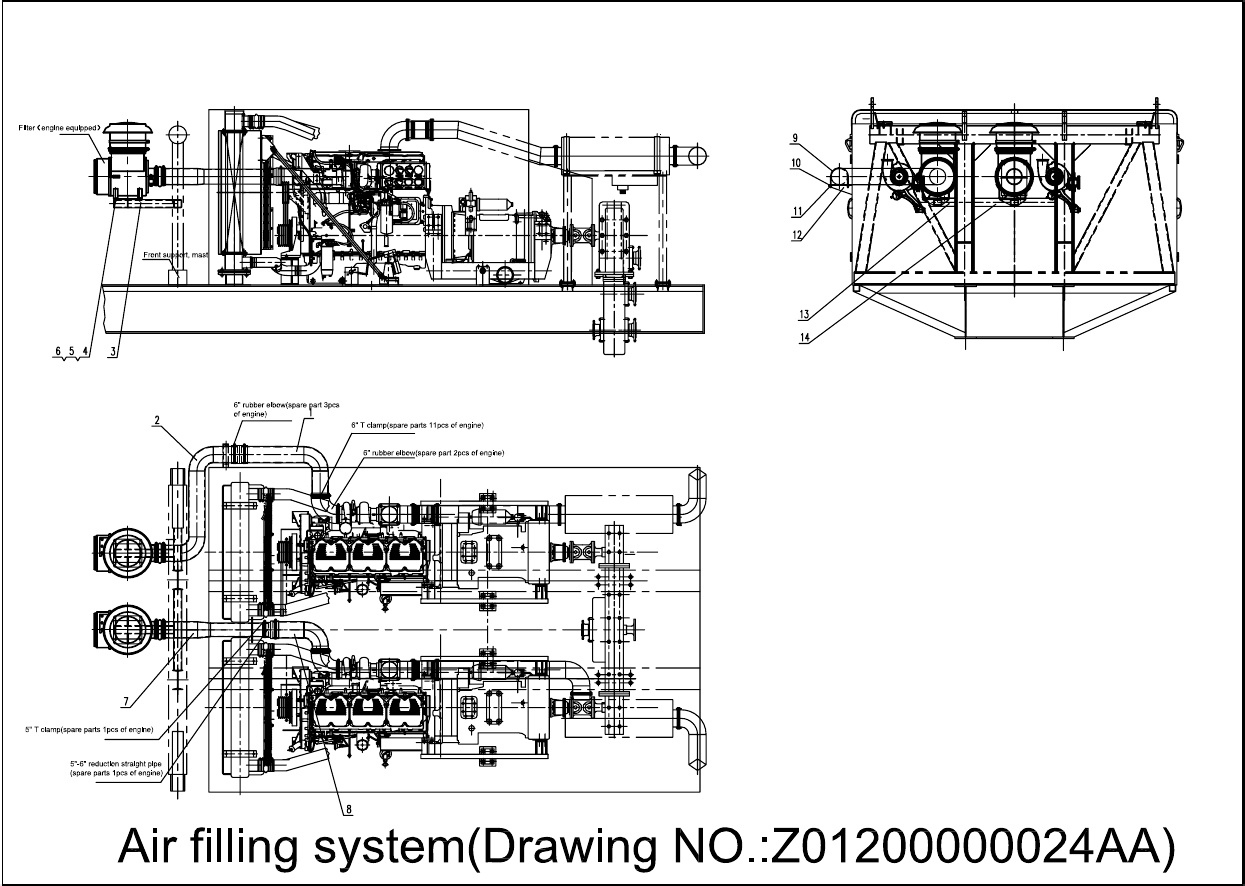 Item NO. Drawing NO. Description Qty.Z01200000024AA Air filling system1 Z01200100024AA Pipe I 12 Z01200100025AA Pipe II 13 Z01060000060AA Support I 24 4301212035 Bolt M12X35 85 4317500012 Nut M12 86 4313100012 Spring washer 12 87 Z01200100026AA Pipe III 18 Z01200100027AA Pipe IV 19 P5200282AAU type clamp 110 4317500008 Nut M8 211 4313100008 Spring washer 12 212 P6212791AA Support II 113 P9843086AA Rectangular tube I 114 P9843088AA Rectangular tube II L=750 1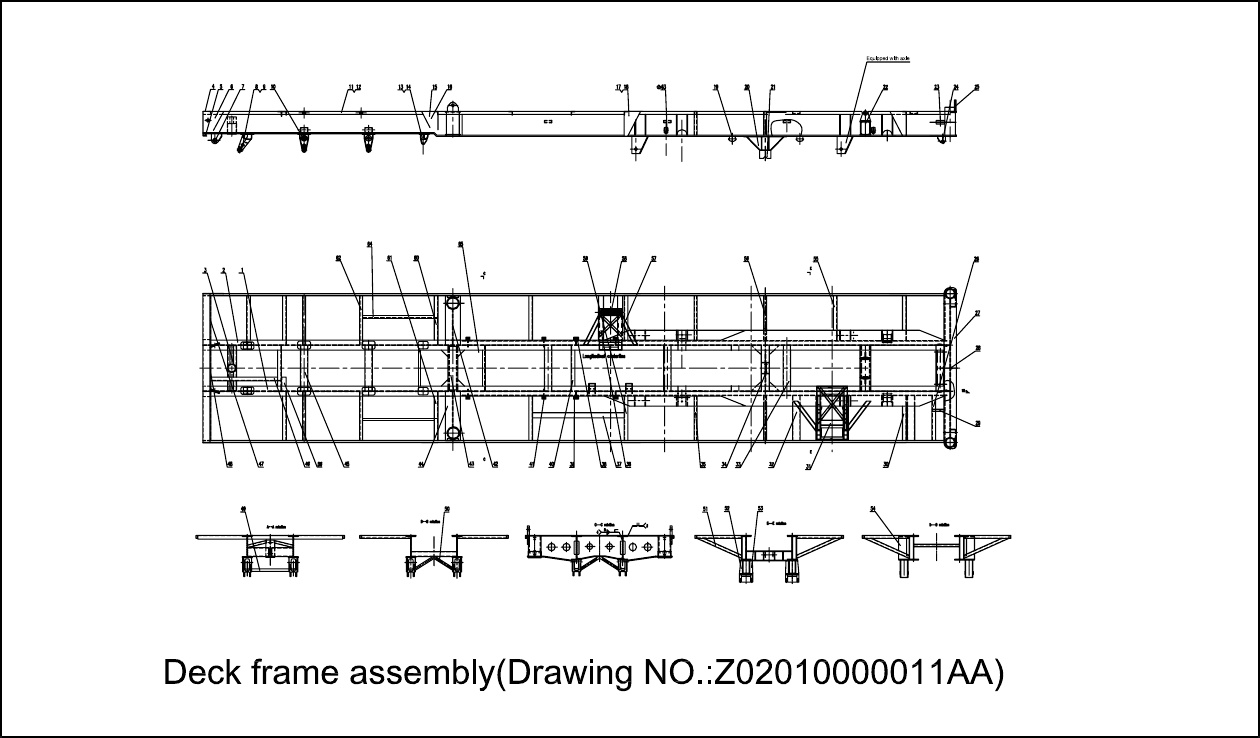 Item NO. Drawing NO. Description Qty.Z02010000011AADeck frame assembly1 Z02010100010AA Left main girder 12 Z02010100011AA Right main girder 13 Z02011500001AA Support, front mechanical jack 14 Z02010000097AA Panel 15 P9910814AA Reinforced beam L=3000 16 P6000339AA Front reinforced plate 27 P6000340AA Front traction ring 28 P7100022AA Support, steel plate(left) 19 P7100024AA Support, steel plate(right) 110 P7100025AA Support, balance beam 411P9840436AA Left edge beam 112 P9840437AA Right edge beam 11 3P7100026AA Support, left steel plate 114 P7100027AA Support, right steel plate 115 Z02010200002AA Rear-wheel baffle(left) 116 Z02010200003AA Rear-wheel baffle(right) 117 Z02010200021AA Left rear wheel retaining plate 218 Z02010200022AA Right rear wheel retaining plate 219 Z02010700001AA Bumper block 420 Z02011500002AA Tray 221 Z02011500003AA Support seat, balance beam 222 Z02011200001AA Supporting beam raising cylinder 123 Z02010200005AA Pipe box 124 P6000411AA Traction ring 225 P6003693AA Rear pad eye 226 P9810036AA Reinforced edge beam 127 Z02010300004AA Tail beam assembly 128 P6300042AA Indicating arrow 129 P9941268AA Rectangular tube L=260 130 P9810037AA Reinforced edge beam 131 P9943710AA Eaton brake bottom beam 132 P9840051AA Reinforced edge beam 233 P9941269AA Supporting beam of driving shaft L=918 234 Z02010500001AA Cross beam, rear suspension frame 135 P9840052AA Reinforced edge beam 236 P9943711AA Bottom beam, righ angle gear box L=905 237 P9943712AA Bottom beam, spare tire frame 138 Z02011500005AA Connection support, air reservoir 139 Z02011500006AA Connection frame, tool box 140 P9810038AA Angle steel L=918 241 Z02011500007AA Connection support, diesel fuel tank 242 Z02011500008AA Front leg seat 143 Z02010400001AA Front middle beam 144 Z02011500009AA Front leg seat 145 P9941272AA Reinforced middle beam L=920 246 P9910815AA Angle steel L=1415 147 P9910816AA Angle steel L=987 248 P9810039AA Angle steel 149 P9960301AA Supporting rod, support of steel plate L=796 150 P9970040AA Reinforced rod 251 P9840192AA Brace 452 P6000441AA Reinforced stiffeners 453 P6000442AA Reinforced stiffener 454 P6001422AA Reinforced stiffener 1655 P9810150AA Reinforced edge beam(right) 256 P9840193AA Reinforced edge beam 257 P9810041AA Reinforced edge beam 258 P9943713AA Bottom beam, right angle gear box 159 P9810042AA Reinforced edge beam 260 P9810043AA Reinforced edge beam 261 P9810044AA Reinforced edge beam(left) 362 P9840056AA Reinforced edge beam 463 Z02011500156AA Installation seat, zip fastener, stable beam 464 P991010097AA Supporting angle steel 265 P991010098AA Supporting angle steel 266 P991011591AA Angle steel L=280 1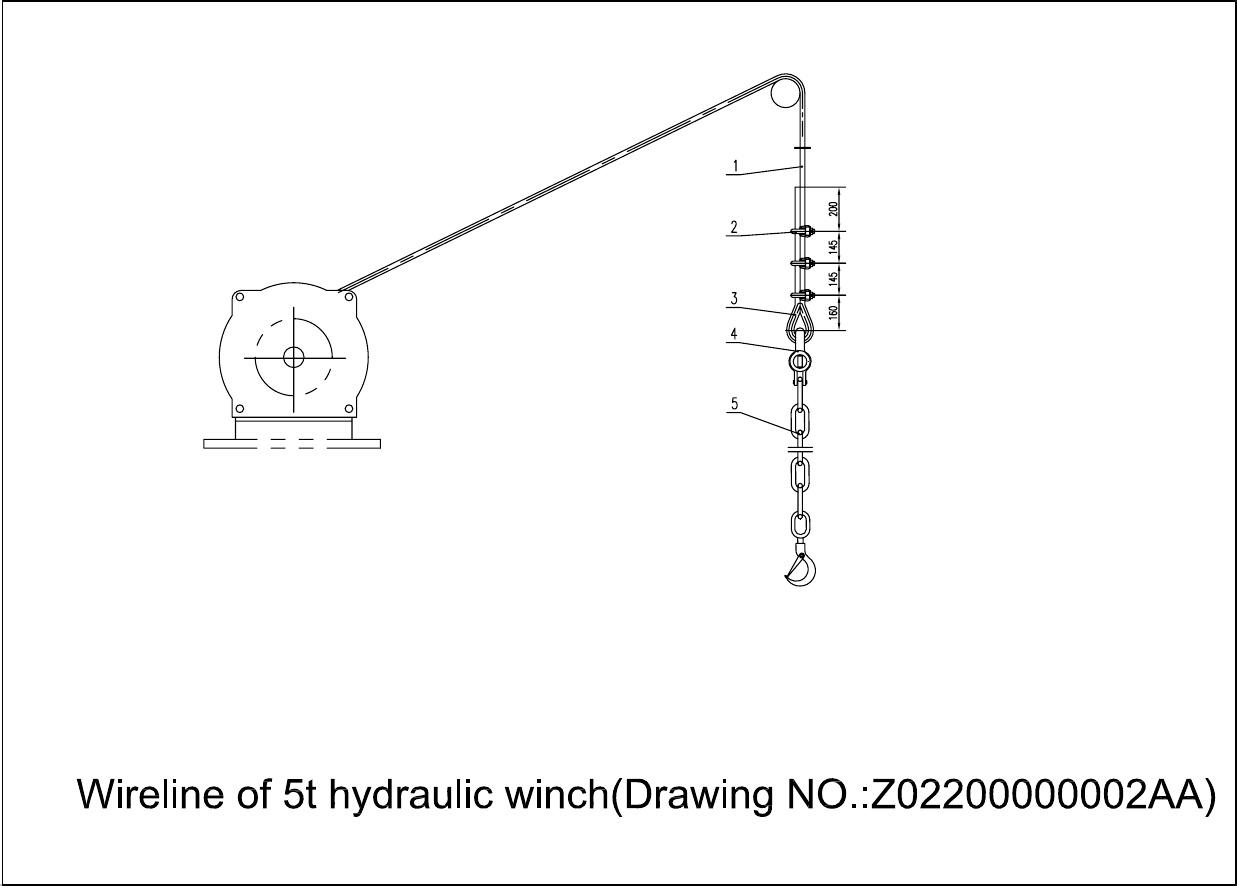 Item NO. Drawing NO. Description Qty.Z02200000002AAWireline of 5t hydraulic winch1 P9990029AA Wireline 12 4400200014 Line clamp 14KTH 33 4400200116L antern ring WT14 14 4400200246 Shackle S-BX6.5-7/8 15 4103200049 Single leg chain sling(5m chain）1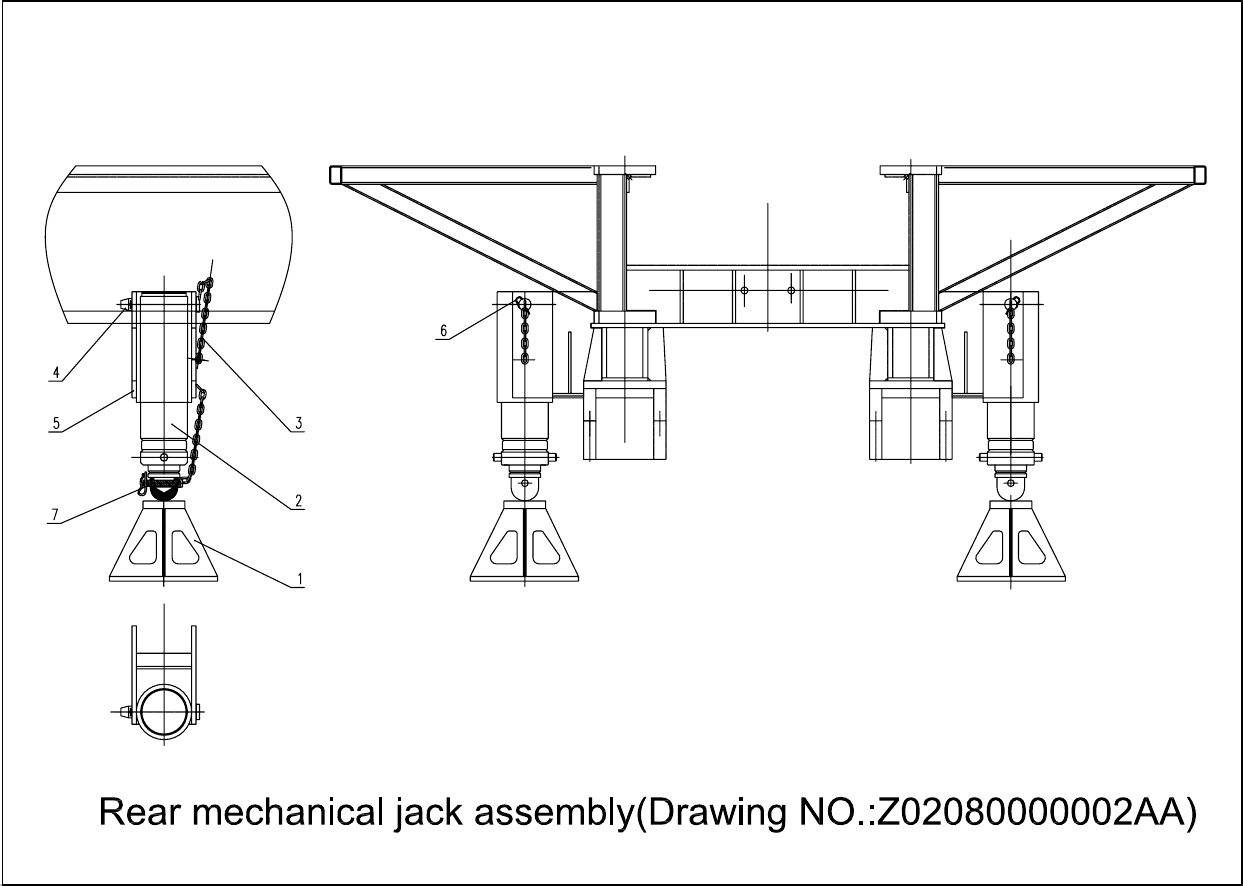 Item NO. Drawing NO. Description Qty.Z02080000002AARear mechanical jack assembly1 Z02080100002AA Pad 22 Z02070000001AA Rear mechanical jack assembly 23 P9100064AA Chain(d=φ5.6,23 knots) 44 P2000106AA Pin 25 Z02070000002AA Supporting seat 26 P9860033AA Circlip, safety pin 47 P2000107AA Pin 2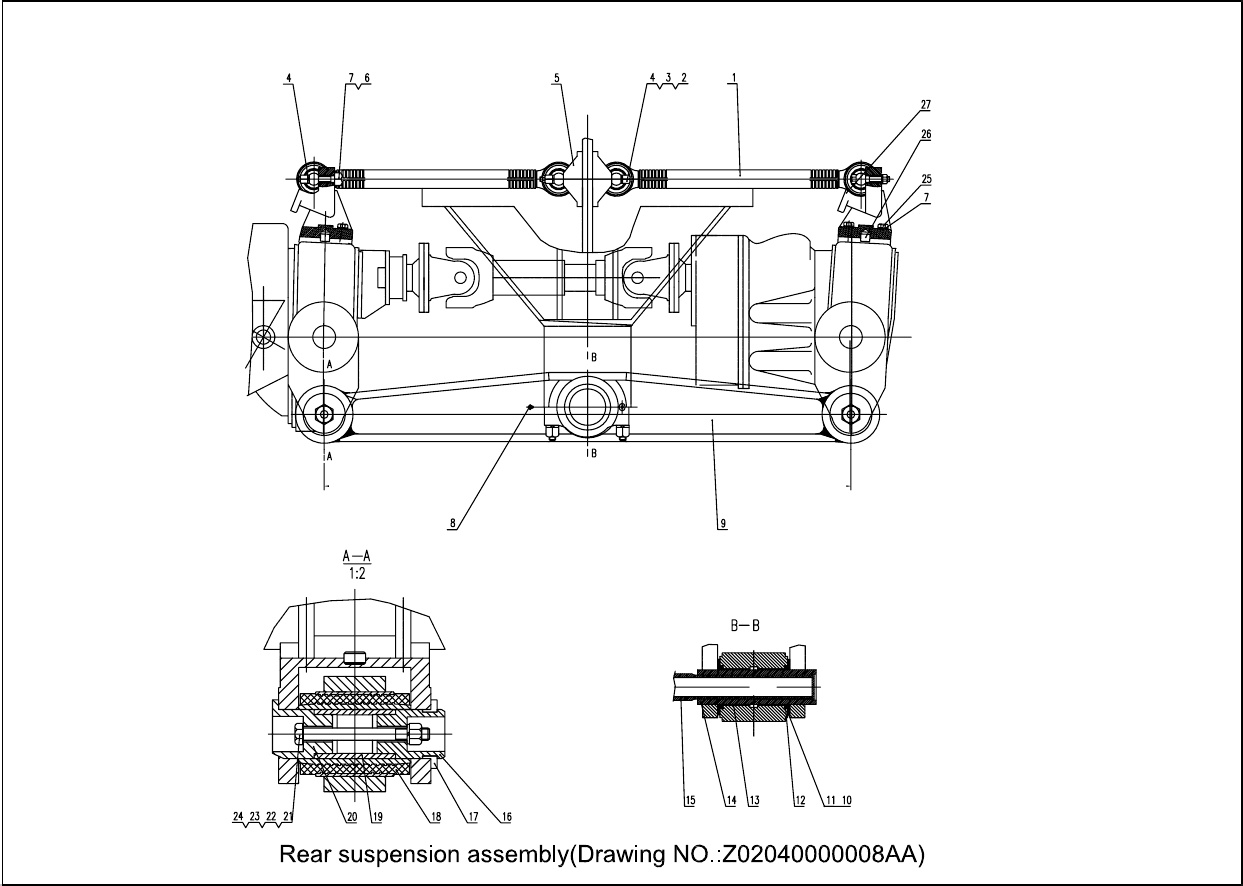 Item NO. Drawing NO. Description Qty.Z02040000008AARear suspension assembly1 5002400089 Distance rod assembly (upper) L=610 22 P2200185AA Connection bolt, distance rod 23 4312700020 Hex flat nut M20X1.5 24 4317400020 Hex thick nut M20X1.5 65 P7100141AA Support, distance rod 26 P2200186AA Set screw, distance rod 47 4313100020 Spring washer 20 88 4101800008 Grease nipple M10X1 2 9 Z02041200001AA Balance beam assembly 210 P1000122AA Shim, support, balance beam 811 P1000123AA Shim, support, balance beam 812 Z02041300001AA Oil seal, support, balance beam 413 P1100194AA Copper sleeve, balance beam 414 Z02041400001AA Supporting shaft 215 P1400098AA Horizontal stable rod, balance beam 216 P2000094AA Exaternal shaft pin, balance beam 417 P1000097AA Locating ring, shaft pin, balance beam 818 Z02040400005AA Rubber sleeve assembly, balance beam 419 P1400100AA Sleeve, shaft pin, balance beam 420 P1400101AA Internal shaft pin, balance beam 421 P2200147AA Set screw, shaft pin, balance beam 422 4317400018 Hex thick nut M18X1.5 423 4313000018 Spring washer 18 424 4317100018 Flat washer 18 425 P2200189AA Set screw, support, sub-pump 426 P2000140AA Stable pin, support, rear sub-pump 227 P7100099AA Support, rear sub-pump 2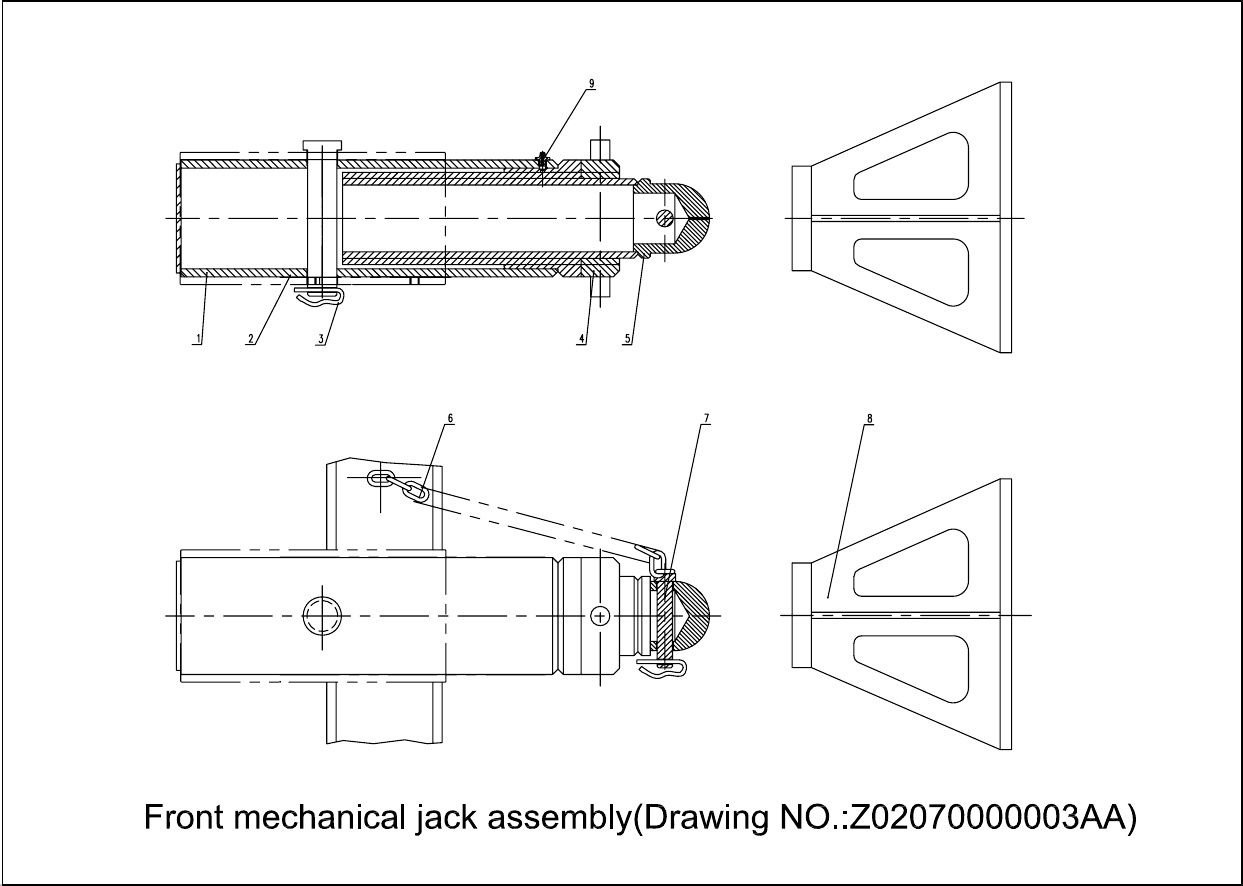 Item NO. Drawing NO. Description Qty.Z02070000003AAFront mechanical jack assembly1 Z02070100002AA Cylinder body 12 P2000192AA Pin 13 P9860033AA Circlip, safety pin 24 Z02070200001AA Nut 15 Z02070300001AA Screw stem 16 P9100060AA Chain（d=φ5.6,20 knots）17 P2000107AA Pin 18 Z02080100002AA Pad 19 4101800008 Grease nipple M10X1 1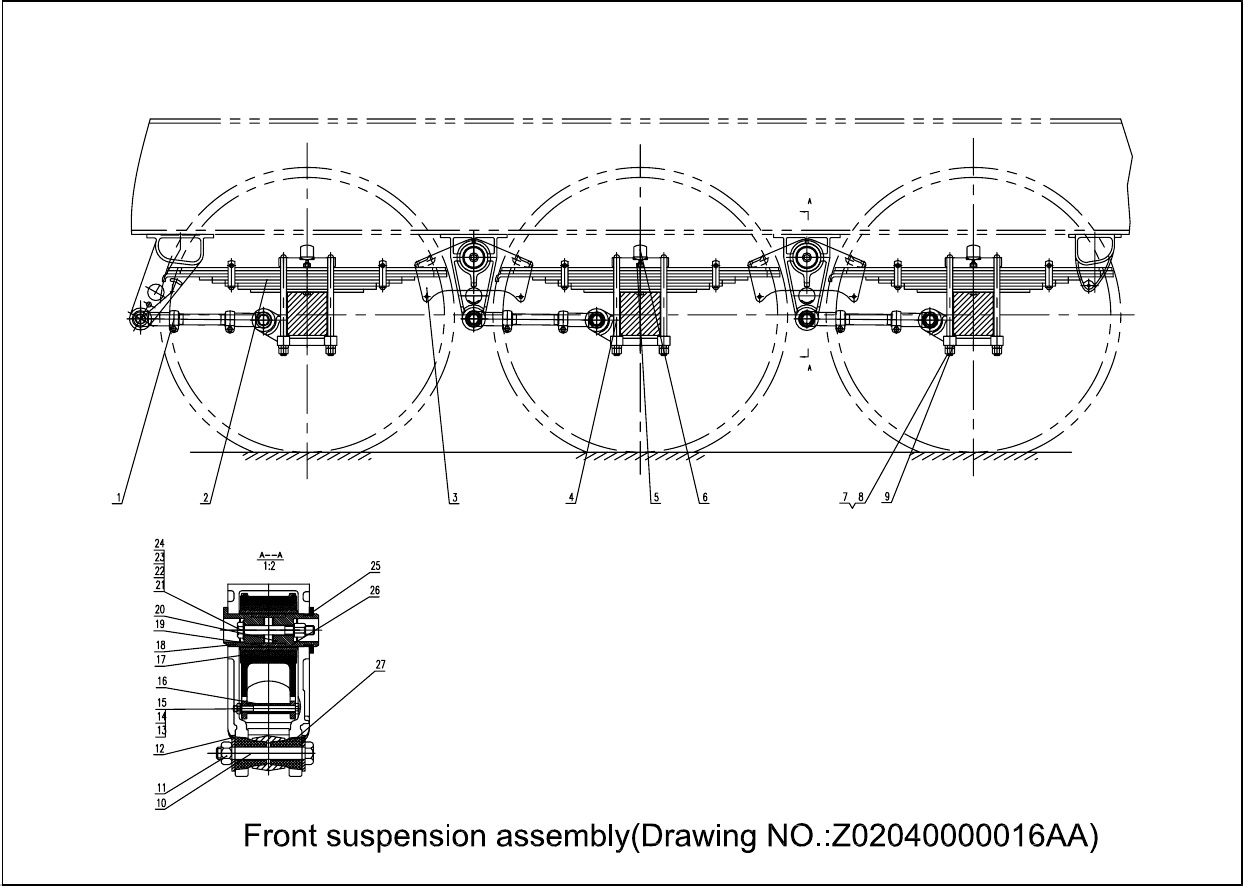 Item NO. Drawing NO. Description Qty.Z02040000016AAFront suspension assembly1 Z02040100001AA Fixed rod, front axle 62 5001200002 Front steel plate spring assembly 63 P7100319AA Tray, steel plate spring 44 P9860075AA U type bolt, steel plate 125 P6000844AA Upper block, front steel plate spring 66 Z02040300001AA Buffer block 67 4310000022 Nut M22X1.5 248 P1200102AA Nut M22X1.5 249 4313200022 Flat washer 22 2410 P2200137AA Pin shaft, locating tie rod 1211 4316500024 Locking nut M24X1.5 1212 P1000095AA Flat washer, locating tie rod 2413 4302414120 Bolt M14X1.25X120 1014 4310000014 Nut M14X1.25 1015 4313000014S pring washer 14 1016 P9870054AA Clamping sleeve 1017 Z02040400001AA Rubber sleeve assembly 418 P1400101AA Internal shaft pin, balance beam 419 P9870116AA Sleeve, pin shaft 420 P2000094AA External shaft pin, balance beam 421 P2200291AA Set screw, shaft pin, balance beam 422 4317400018 Thick nut M18X1.5 423 4313000018 Spring washer 18 4 24 4313200018 Flat washer 18 425 P1000097AA Locating ring, shaft pin, balance beam 826 P1100334AA Shaft sleeve 427 Z02040400002AA Rubber liner assembly, locating tie rod 24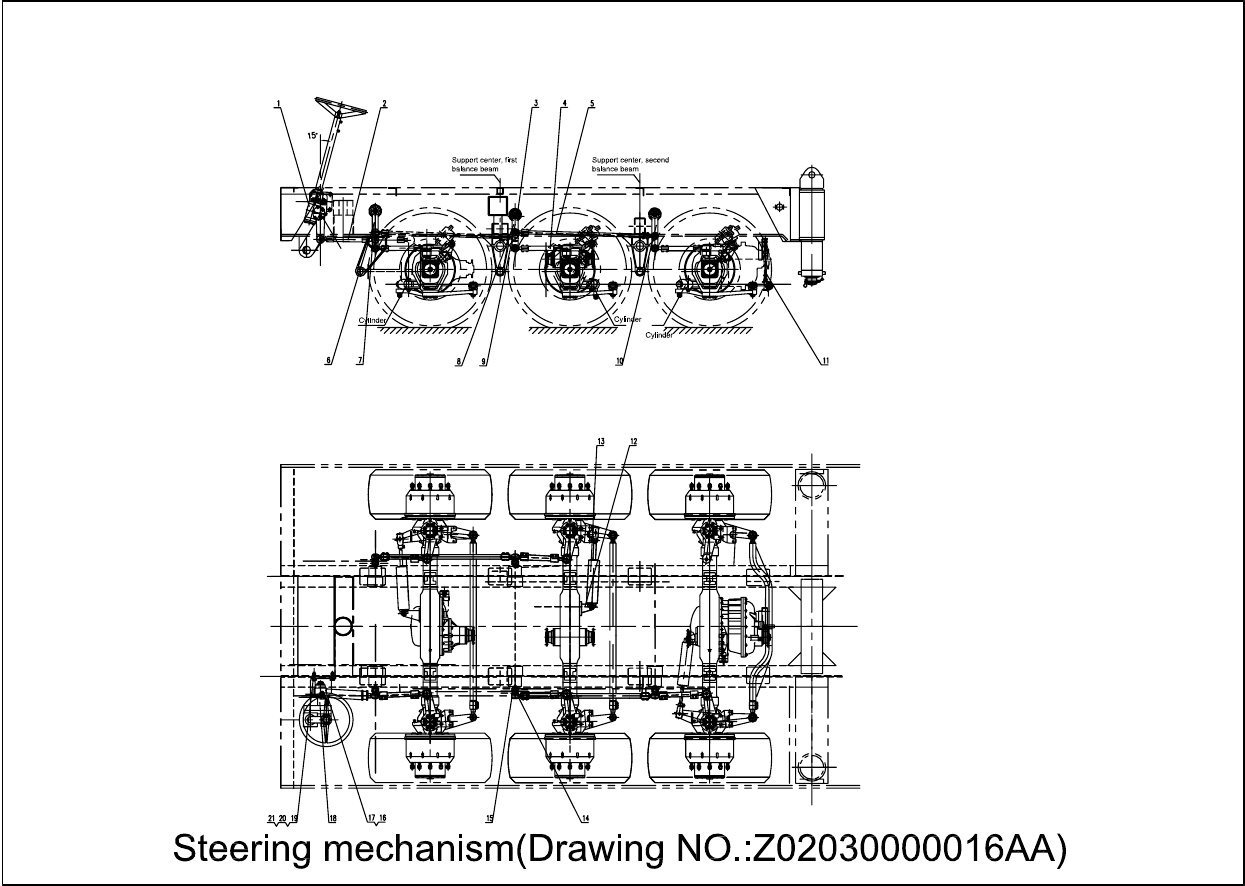 Item NO. Drawing NO. Description Qty.Z02030000016AASteering mechanism1 Z02030100008AA Steering gear assembly 12 Z02030700015AA Control tie rod 13 Z02031000003AA Support, connection arm 54 Z02030600003AA Straight tie rod 55 Z02030600004AA Connection rod 26 Z02030500004AA Left front connection arm 17 Z02030500005AA Right front connection arm 18 Z02030500006AA Left middle connection arm 19 Z02030500007AA Right middle connection arm 110 Z02030500008AA Left rear connection arm 111 Z02031300001AA Hanger, cross tie rod 112 Z02030902003AA Support, power assisting cylinder 213 Z02030900002AA Steering power assisting cylinder 314 P1200116AA Spherical pin nut1 415 4314532040 Cotter pin 1516 P1200134AA Spherical pin nut, distribution valve 117 P2000135AA Spherical pin, distribution valve 118 Z02030200006AA Support, steering gear 119 4303918060 Eye bolt M18X1.5X60 420 4316900017 Slotted nut M18X1.5 421 4314504030 Cotter pin 4X28 4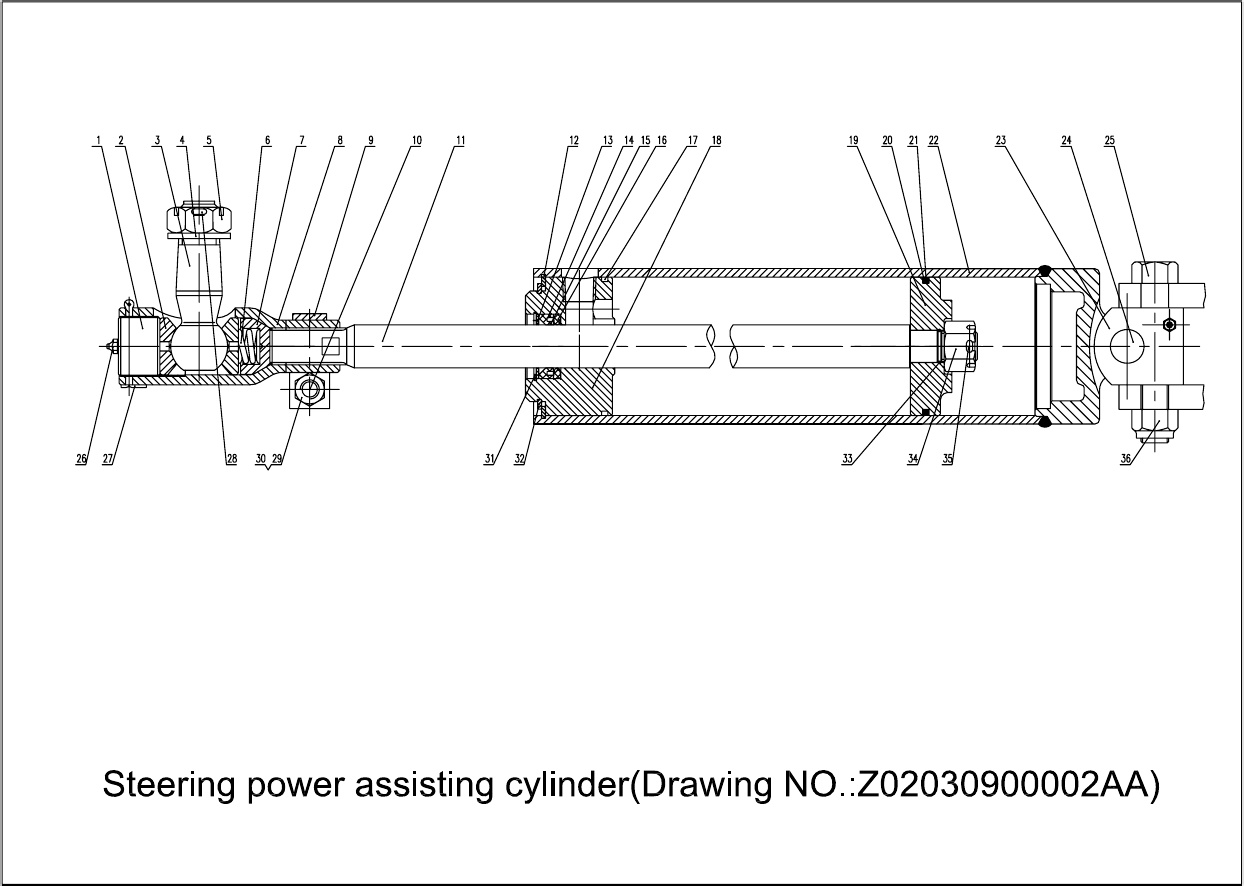  Item NO. Drawing NO. Description Qty.Z02030900002AASteering power assisting cylinder 1 P2200195AA Screw plug, pin seat 12 P0900031AA Spherical hinge 23 P2001941AA Spherical pin 14 P1000126AA Washer, spherical pin 15 P1200137AA Nut, spherical pin 16 P9000029AA Spring 17 P2000063AA Spring seat 18 P2000062AA Sphecial pin seat 19 P5200012AA Locking clamp 110 4302312060 Hexagon bolt M12×1.5×60 111 P2300002AA Piston rod 112 4313700090 Elastic retaining ring 90 113 P1000053AA Retaining ring 114 P1700028AA Sealing ring 115 P1700029AA Sealing ring 116 P1700030AA Sealing ring 117 5300100224 O ring 82.5×3.55 118 P2000061AA Plug, cylinder 119 P0700003AA Piston cylinder 120 P1000048AA Wear ring 121 5300100220 O ringφ80x3.55 122 Z02030901001AA Cylinder body 123 P7100142AA Connection seat 124 P2000139AA Pin shaft 125 P2200188AA Bolt, end cover 126 4101800008 Straight grease nipple M10X1 327 4314504040 Cotter pin 4X60 128 4314504060 Cotter pin 4X40 129 4313100012Spring washer 12 130 4310000012Hex nut M12 131 4313700042 Elastic retaining ring 42 132 4313800072 Elastic retaining ring 72 133 5300100059 O ring 20X2.65 134 4317600022 Hexagon slotted thin nut-fine thread M20X1.5 135 4314504036 Cotter pin 4X36 136 4312500022Hex self-lock nut M22X1.5 1